LAMPIRAN A LAMPIRAN A.1 LEMBAR PENILAIAN LKPD DENGAN PENDEKATAN PMR PADA  MATERI LINGKARAN UNTUK SISWA KELAS VIII SMP (UNTUK AHLI MATERI ) A. PENILAIAN  PETUNJUK:  Lembar penilaian ini dimaksudkan untuk mendapatkan informasi terkait Lembar Kerja Siswa (LKPD) yang dikembangkan.  Penilaian dilakukan dengan cara memberikan tanda check (√) pada kolom skala yang telah disediakan. Adapun keterangan skala penilaian adalah sebagai berikut:   : tidak sesuai  : kurang sesuai  : sesuai  : sangat sesuai  Setelah  memberikan  penilaian  dengan memberi tanda check (√),  mohon memberikan komentar ataupun   saran sebagai perbaikan produk pada kolom yang sudah disediakan.  KELAYAKAN ISI  KESESUAIAN PENYAJIAN DENGAN PENDEKATAN PEMBELAJARAN  KESESUAIAN DENGAN SYARAT DIDAKTIS  KOMENTAR/SARAN  .............................................................................................................................  ..............................................................................................................................  .............................................................................................................................. SIMPULAN  LKPD ini dinyatakan :  Layak digunakan tanpa revisi Layak digunakan dengan revisi Tidak layak digunakan (mohon melingkari nomor yang sesuai dengan kesimpulan Bapak/Ibu)    	 	 	 	 	 	Lubuk Pakam,.................. 2021 Validator  	 	 	 	 	 	 	      Tri Sutami S.Pd LAMPIRAN A.2                    LEMBAR PENILAIAN LKPD DENGAN PMR PADA MATERI LINGKARAN UNTUK SISWA KELAS VIII SMP  (UNTUK AHLI MEDIA)  A. PENILAIAN  PETUNJUK:  Lembar penilaian ini dimaksudkan untuk mendapatkan informasi terkait Lembar Kerja Siswa (LKPD) yang dikembangkan.  Penilaian dilakukan dengan cara memberikan tanda check (√) pada kolom skala yang telah disediakan. Adapun keterangan skala penilaian adalah sebagai berikut:   : tidak sesuai  : kurang sesuai  : baik  : sangat sesuai  Setelah  memberikan  penilaian  dengan memberi tanda check (√),  mohon memberikan komentar ataupun   saran sebagai perbaikan produk pada kolom yang sudah disediakan.  KESESUAIAN DENGAN SYARAT KONSTRUKSI (KEBAHASAAN)  KESESUAIAN DENGAN SYARAT TEKNIS (KEGRAFIKAN)  KOMENTAR/SARAN  ...............................................................................................................................  ...............................................................................................................................  ...............................................................................................................................    III. 	SIMPULAN   LKPD ini dinyatakan:  Layak digunakan tanpa revisi Layak digunakan dengan revisi Tidak layak digunakan (mohon melingkari nomor yang sesuai dengan kesimpulan Bapak/Ibu)      Medan, .....................2021                             	 	 	 	 	 	 	 	 	Validator     	 	 	 	 	 	 	        .............................................LAMPIRAN A.3 KISI – KISI SOAL UJI COBA Satuan Pendidikan : SMP Negeri 2 Lubuk Pakam  Standar Kompetensi :  Menentukan unsur, bagian lingkaran serta ukurannya  Kompetensi yang diujikan :  Menghitung keliling dan luas lingkaran  LAMPIRAN A.4 SOAL UJI COBA  Nama : ........................Kelas : ........................No. Absen: .................Petunjuk :  Kerjakan soal di bawah ini dengan alur (cara) pengerjaan yang jelas secara mandiri.  Waktu : 120 menit  Alas sebuah batang pohon berbentuk lingkaran dengan diameter 28 cm. Gambarkan sketsa penampang pohon tersebut kemudian hitung keliling dan luasnya.  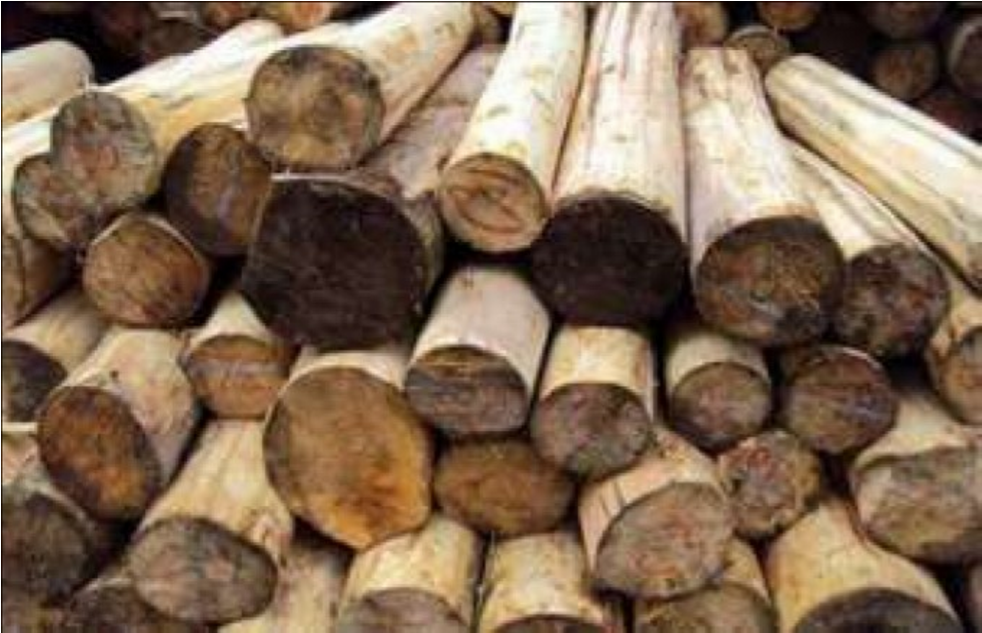 Diketahui  jari – jari suatu lingkaran 10 cm. Berapa selisih luas lingkaran setelah jari – jarinya diperbesar dua kalinya?   Sebuah lahan berbentuk persegi dengan panjang sisi 20 meter. Pada lahan tersebut akan dibuat kolam renang berbentuk lingkaran dengan jari – jari 10 meter. Sisa lahan (yang tidak terpakai untuk membuat kolam) ditanami rumput. Gambarkan sketsanya. Kemudian hitung luas lahan yang ditanami rumput.  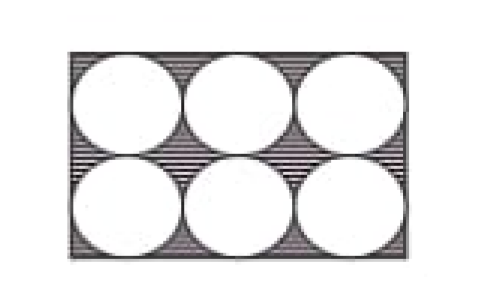 Enam buah lingkaran memiliki ukuran yang sama, dan keenam lingkaran tersebut bersinggungan seperti terlihat pada gambar. Panjang persegi panjang 21 cm. Bagaimana bentuk model matematika yang menyatakan hubungan antara luas persegi panjang, luas daerah lingkaran, dan luas daerah yang diarsir? Selesaikanlah model matematika yang telah kamu buat untuk menentukan luas daerah yang diarsir. Sebuah lingkaran berpusat di O (4,3). Titik A (1,3) dan titik C (4,6)terletak pada keliling lingkaran. Sudut ABC adalah sudut keliling lingkaran, besar sudut ABC = 45O dan AC adalah tali busur. Bagaimana model matematis utuk menentukan luas tembereng AC pada lingkaran tersebut, apakah luas daerah tembereng dapat dinyatakan oleh AO? Jelaskan! 6. Pak Helmi akan membuat dua buah gambar lingkaran dilapangan. Diantara gambar lingkaran tersebut akan dibuat sebuah jalan sepanjang garis singgung persekutuan dalam kedua gambar lingkaran tersebut dengan panjang 8 m, jika gambar lingkaran pertama mempunyai jari-jari 2 m dan jarak kedua pusat gambar lingkaran tersebut adalah 10 m, maka buatlah model permasalahan di atas agar mudah dipahami (Gunakan skala 1 : 100).LAMPIRAN A.5 PEDOMAN PENILAIAN TES KOMUNIKASI MATEMATIS Nilai Akhir = (skor yang dicapai : skor maksimal) x 100 LAMPIRAN A.6 PEDOMAN WAWANCARA DENGAN GURU LAMPIRAN A.7LEMBAR PENILAIAN INSTRUMEN KOMUNIKASI MATEMATIS (OLEH AHLI MATERI )  Mata Pelajaran   : Matematika 	 	 	Peneliti : Devi Damayanti Pokok Bahasan  : Lingkaran  	 	            Validator: Tri Sutami Tanggal Validasi: Judul Penelitian: “PENGEMBANGAN LEMBAR KERJA PESERTA DIDIK DENGAN PENDEKATAN MATEMATIKA REALISLIK UNTUK MENINGKATKAN KOMUNIKASI MATEMATIS DAN KEMANDIRIAN BELAJAR SISWA DI SMP NEGERI 2 LUBUK PAKAM T.P 2020/2021” Petunjuk : Mohon Bapak/Ibu memberikan tanda checklist (√) pada kolom  penilaian sesuai dengan pendapat Bapak/Ibu.  Setelah memberikan tanda checklist (√) mohon Bapak/Ibu memberikan catatan pada tempat yang telah disediakan.  PENILAIAN KOMENTAR UMUM DAN SARAN PERBAIKAN  ............................................................................................................... ............................................................................................................... KESIMPULAN  Soal pretest dan postest ini dinyatakan *)  Layak digunakan tanpa revisi  Layak digunakan dengan revisi  Tidak layak digunakan (perlu diganti)  *Berilah tanda checklist (√ ) pada salah satu pilihan  	    	 	 	 	          Lubuk Pakam, .............2021  Validator    	 	 	 	 	 	 	           Tri Sutami S.Pd LAMPIRAN A.8LEMBAR OBSERVASI KETERLAKSANAAN PEMBELAJARAN  DENGAN PENDEKATAN MATEMATIKA REALISTIK (KEGIATAN GURU) Petunjuk:  Lembar validasi ini diisi oleh observer/pengamat.  Mohon observer/pengamat memberikan tanggapan pada tempat yang disediakan dengan menggunakan kriteria penilaian:  1= Sangat Kurang  2= Kurang  	3= Baik  	4= Sangat Baik  Mohon observer/pengamat memberikan tanda checklist (√)pada kolom  penilaian sesuai dengan pendapat observer/pengamat.  Mohon observer/pengamat memberikan keterangan berupa tanggapan pada tempat yang telah disediakan.    	  	Medan, .............2021  Pengamat  .............................. LAMPIRAN A.9LEMBAR OBSERVASI KETERLAKSANAAN PEMBELAJARAN DENGAN PENDEKATAN MATEMATIKA REALISTIK (KEGIATAN SISWA) Petunjuk:  Mohon observer/pengamat memberikan tanggapan pada tempat yang disediakan dengan menggunakan kriteria penilaian:  1= Sangat Kurang  	2= Kurang  	3= Baik  	4= Sangat Baik  Mohon observer/pengamat memberikan tanda checklist (√)pada kolom  penilaian sesuai dengan pendapat observer/pengamat.  Mohon observer/pengamat memberikan keterangan berupa tanggapan pada tempat yang telah disediakan.    	Medan,................ 2021  Pengamat  .....................................  LAMPIRAN A.10LEMBAR ANGKET RESPON SISWA TERHADAP LKPD           DENGAN PENDEKATAN MATEMATIKA REALISTIK  Petunjuk Pengisian:   Mulailah dengan berdoa!  Bacalah baik-baik setiap butir pernyataan dan berilah tanda cek (√) pada kolom yang sesuai dengan pilihan jawaban Anda!  Adapun keterangan skala penilaian adalah sebagai berikut:   SS  	: sangat sesuai  S  	: sesuai  TS  	: tidak sesuai  STS  	: sangat tidak sesuai  Isilah angket ini sampai  selesai. Jika ada kritik dan saran terhadap cara belajar matematika di kelas, silahkan tuliskan di tempat yang telah disediakan!  Pengisian angket ini tidak akan mempengaruhi prestasi atau nilai Anda.   KRITIK DAN SARAN UNTUK LEMBAR KERJA PESERTA DIDIK............................................................................................................... ............................................................................................................... 				Lubuk Pakam,.........2021			Siswa        								  ............................... LAMPIRAN A.11LEMBAR ANGKET KEMANDIRIAN BELAJAR SISWA         DENGAN PENDEKATAN MATEMATIKA REALISTIK  Petunjuk Pengisian:   Mulailah dengan berdoa!  Bacalah baik-baik setiap butir pernyataan dan berilah tanda cek (√) pada kolom yang sesuai dengan pilihan jawaban Anda!  Adapun keterangan skala penilaian adalah sebagai berikut:   SS  	: sangat sesuai  S  	: sesuai  TS  	: tidak sesuai  STS  	: sangat tidak sesuai  Isilah angket ini sampai  selesai. Jika ada kritik dan saran terhadap cara belajar matematika di kelas, silahkan tuliskan di tempat yang telah disediakan!  Pengisian angket ini tidak akan mempengaruhi prestasi atau nilai Anda.   KRITIK DAN SARAN UNTUK LEMBAR KERJA PESERTA DIDIK ............................................................................................................... ............................................................................................................... 				Lubuk Pakam,.........2021			Siswa        								  ............................... LAMPIRAN BPETA KEBUTUHAN LKPD HASIL ANALISIS LEMBAR PENILAIAN LKPD DENGAN  PENDEKATAN MATEMATIKA REALISTIK  (OLEH AHLI MATERI)Tabulasi Data Perhitungan per Aspek a. Aspek Kelayakan Isi Skor Ahli Materi 1 1 = = = Skor Ahli Materi 21 = = = Skor Totaltotal = = = = 3,75Konversi NilaiJarak interval = 	 Tabel Konversi Nilai Diperoleh skor akhir pada aspek kelayakan isi  = 3,75 dengan kriteria SANGAT BAIK. b. Aspek Kesesuaian Penyajian dengan Pendekatan Pembelajaran Skor Ahli Materi 1 1 = = = Skor Ahli Materi 21 = = = Skor Totaltotal = = = = 3,88Konversi NilaiJarak interval = 	Tabel Konversi Nilai Diperoleh skor akhir pada aspek kesesuaian penyajian dengan pendekatan pembelajaran  dengan kriteria SANGAT BAIK.c. Aspek Kesesuaian dengan Syarat Didaktis Skor Ahli Materi 1 1 = = = Skor Ahli Materi 2 1 = = = Skor Totaltotal = = = = 3,59Konversi Nilai Jarak interval =Tabel Konversi Nilai Diperoleh skor akhir pada aspek kesesuaian dengan syarat didaktis   dengan kriteria SANGAT BAIK. Perhitungan Keseluruhan akhir = =    == 3,75Diperoleh skor akhir penilaian LKPD sesuai aspek materi  = 3,75 dengan kriteria SANGAT BAIK. HASIL ANALISIS LEMBAR PENILAIAN LKPD DENGAN PENDEKATANPMR PADA MATERI LINGKARAN UNTUK SISWA KELAS VIII SMP(OLEH AHLI MEDIA)Tabulasi Data Perhitungan per Aspek Aspek Kesesuaian dengan Syarat Konstruksi (Kebahasaan)=  =  = Konversi NilaiJarak interval =Tabel Konversi Nilai Diperoleh skor akhir pada aspek kesesuaian dengan syarat kontruksi (kebahasaan)   dengan kriteria BAIK. Aspek Kesesuaian dengan Syarat Teknis (Kegrafikan)== = Konversi NilaiJarak interval =Tabel Konversi Nilai Diperoleh skor akhir pada aspek kesesuaian dengan syarat teknis (kegrafikan)   dengan kriteria BAIK. Perhitungan Aspekakhir = =    =Diperoleh skor akhir penilaian LKPD sesuai aspek media  dengan kriteria   BAIK.HASIL ANALISIS LEMBAR PENILAIAN LKPD DENGANPENDEKATAN MATEMATIKA REALISTIK UNTUK SISWA KELAS VIII SMP(OLEH AHLI MATERI DAN MEDIA)akhir = 	  = 	         =        = 3,5Konversi NilaiJarak interval =Tabel Konversi Nilai Diperoleh skor akhir penilaian LKPD  dengan kriteria SANGAT BAIK. HASIL ANALISIS LEMBAR OBSERVASI KETERLAKSANAAN PEMBELAJARAN DENGAN PENDEKATAN MATEMATIKA REALISTIK (KEGIATAN GURU) Tabulasi Data Perhitungan per KegiatanKegiatan Pendahuluan =  =   = Konversi NilaiJarak interval =Tabel Konversi Nilai Diperoleh skor akhir pada kegiatan pendahuluan   dengan kriteria SANGAT BAIK. Kegiatan Inti=  =   = Konversi NilaiJarak interval =Tabel Konversi Nilai Diperoleh skor akhir pada kegiatan inti   dengan kriteria SANGAT BAIK. Kegiatan Penutup=  =   = Konversi NilaiJarak interval =Tabel Konversi Nilai Diperoleh skor akhir pada kegiatan penutup   dengan kriteria SANGAT BAIK. Perhitungan Keseluruhan=  =   = Konversi NilaiJarak interval =Tabel Konversi Nilai Diperoleh skor akhir keterlaksanaan kegiatan guru   dengan kriteria SANGAT BAIK. HASIL ANALISIS LEMBAR OBSERVASI KETERLAKSANAAN PEMBELAJARANDENGAN PENDEKATAN MATEMATIKA REALISTIK(KEGIATAN SISWA)Tabulasi Data Perhitungan per KegiatanKegiatan Pendahuluan=       =  	        = Konversi NilaiJarak interval =Tabel Konversi Nilai Diperoleh skor akhir pada kegiatan pendahuluan  dengan kriteria SANGAT BAIK. b. Kegiatan Inti=       =  	        = Konversi NilaiJarak interval =Tabel Konversi Nilai Diperoleh skor akhir pada kegiatan inti  dengan kriteria SANGAT BAIK. c. Kegiatan Penutup=       =  	        = Konversi NilaiJarak interval =Tabel Konversi Nilai Diperoleh skor akhir pada kegiatan penutup dengan kriteria SANGAT BAIK. Perhitungan Keseluruhan=       =  	        = Konversi NilaiJarak interval =Tabel Konversi Nilai Diperoleh skor akhir keterlaksanaan kegiatan siswa dengan kriteria SANGAT BAIK. HASIL ANALISIS LEMBAR OBSERVASI KETERLAKSANAAN PEMBELAJARAN DENGAN PENDEKATAN MATEMATIKA REALISTIK(KEGIATAN GURU DAN SISWA)1. Perhitungan per Kegiatan Kegiatan Pendahuluan = akhir =      =      =        = 3,95  Konversi NilaiJarak interval =Tabel Konversi Nilai Diperoleh skor akhir pada kegiatan pendahuluan  dengan kriteria SANGAT BAIK. Kegiatan Inti= akhir =  		=      	=       	= 3,66Konversi NilaiJarak interval =Tabel Konversi Nilai Diperoleh skor akhir pada kegiatan inti  dengan kriteria SANGAT BAIK. Kegiatan Penutup= akhir = =     		=    		= 3,96Konversi NilaiJarak interval =Tabel Konversi Nilai Diperoleh skor akhir pada kegiatan penutup  dengan kriteria SANGAT BAIK. Perhitungan Keseluruhan= total = 		= = = 3.82Konversi NilaiJarak interval =Tabel Konversi Nilai Diperoleh skor akhir pada observasi keterlaksanaan pembelajaran (kegiatan guru dn siswa)  dengan kriteria SANGAT BAIK. HASIL ANALISIS TES KOMUNIKASI MATEMATISTabulasi DataPerhitungan Persentase Ketuntasan Belajar Klasikal = =  = 78,13 %Tabel Kriteria Ketuntasan Belajar Klasikal : presentase ketuntasan belajar klasikal Berdasarkan tabel di atas maka ketuntasan belajar klasikal sebesar 78,13% masuk dalam kriteria BAIK, sehingga dapat disimpulkan bahwa LKPD yang dikembangkan efektif digunakan dalam proses pembelajaran. Perhitungan  Peningkatan PerindikatorHASIL ANALISIS ANGKET RESPON SISWA=       =  	        =  = 2,81Konversi NilaiJarak interval =Tabel Konversi Nilai Diperoleh skor akhir pada kegiatan penutup  dengan kriteria BAIK. HASIL ANALISIS ANGKET KEMANDIRIAN BELAJAR SISWA Keterangan :p = Nilai akhirf = Perolehan skorn = Skor maksimum    =     = 85 %=Diperoleh skor akhir pada kegiatan penutup  dengan kriteria SANGAT MANDIRI. LAMPIRAN C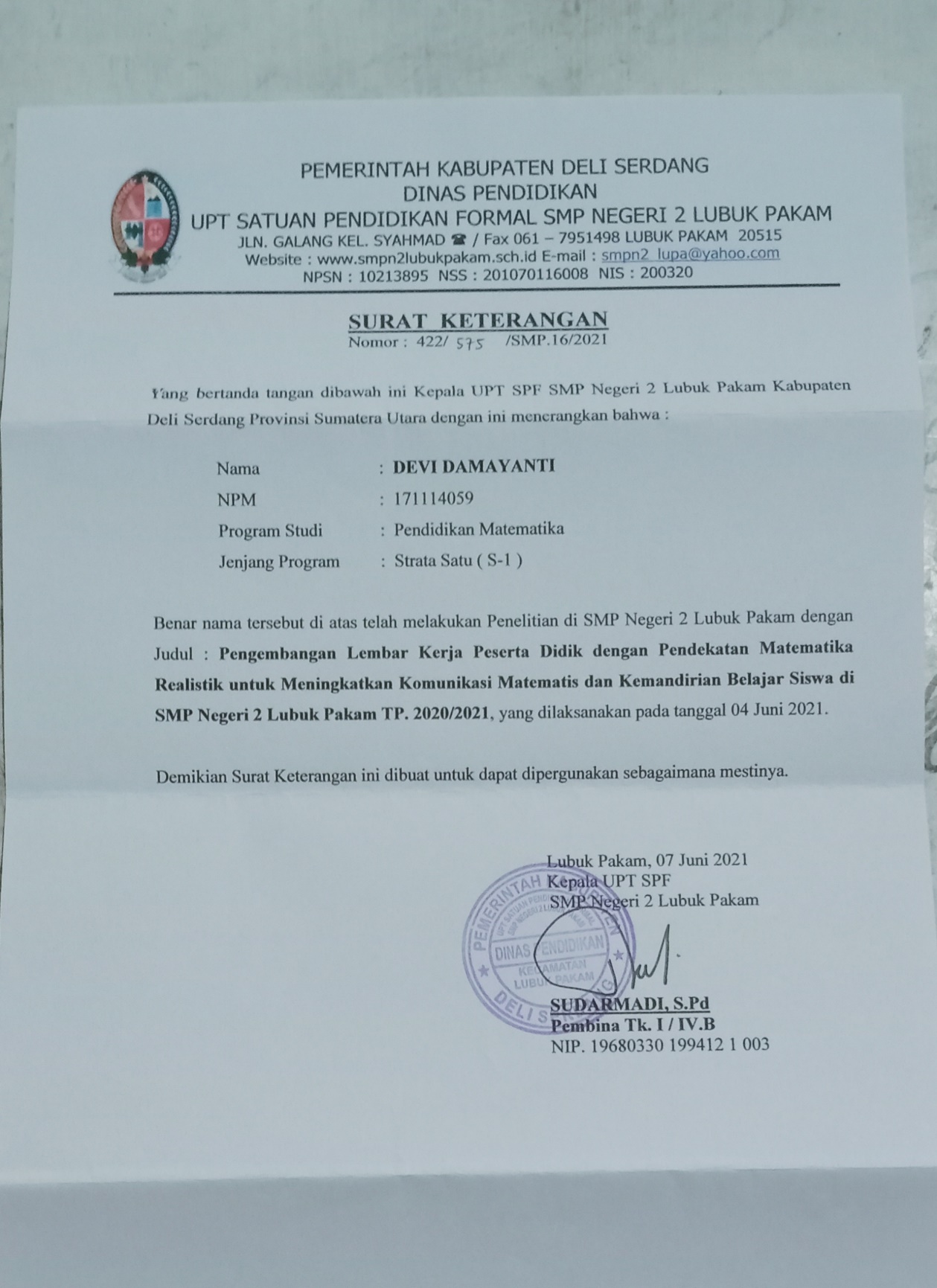 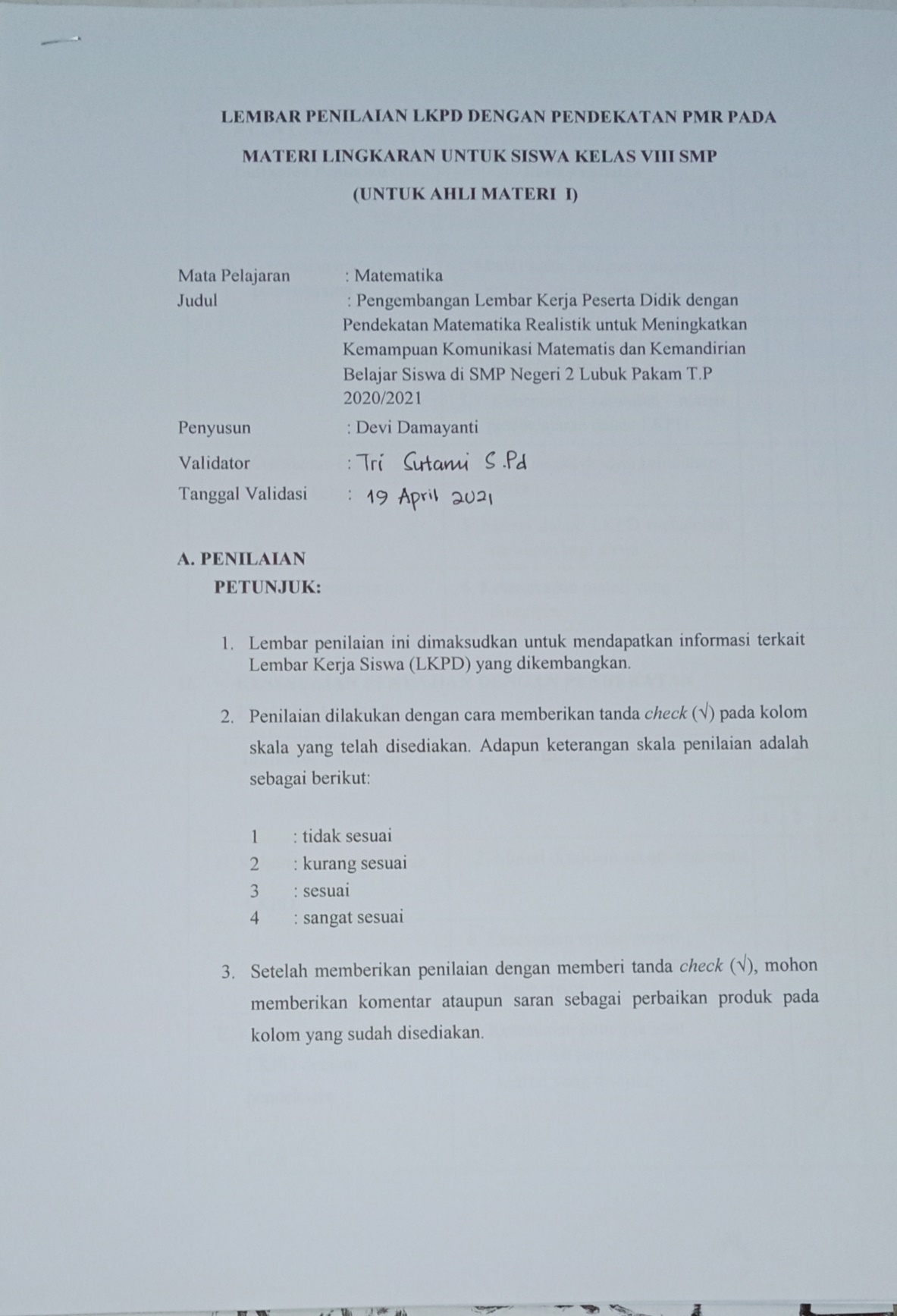 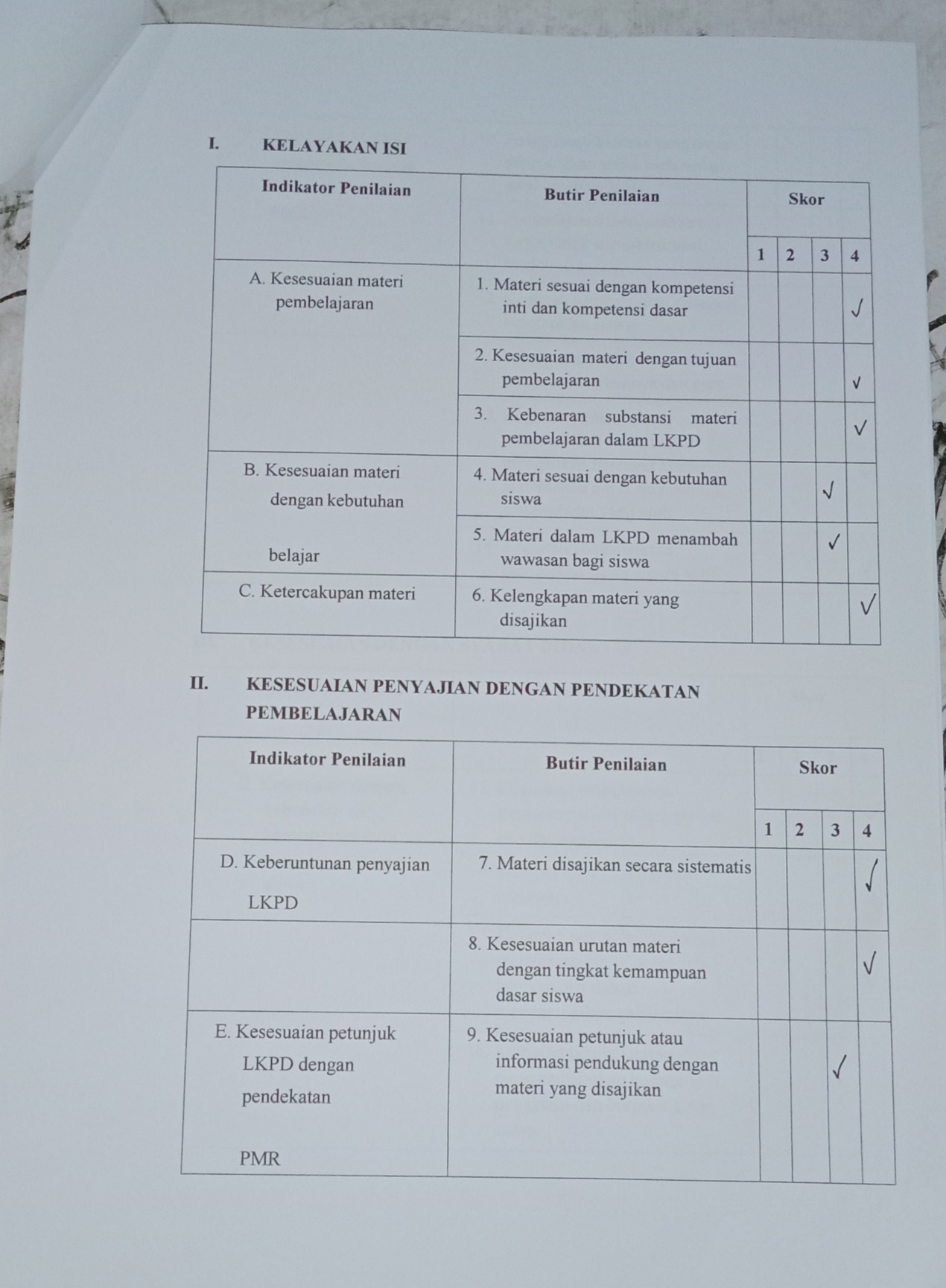 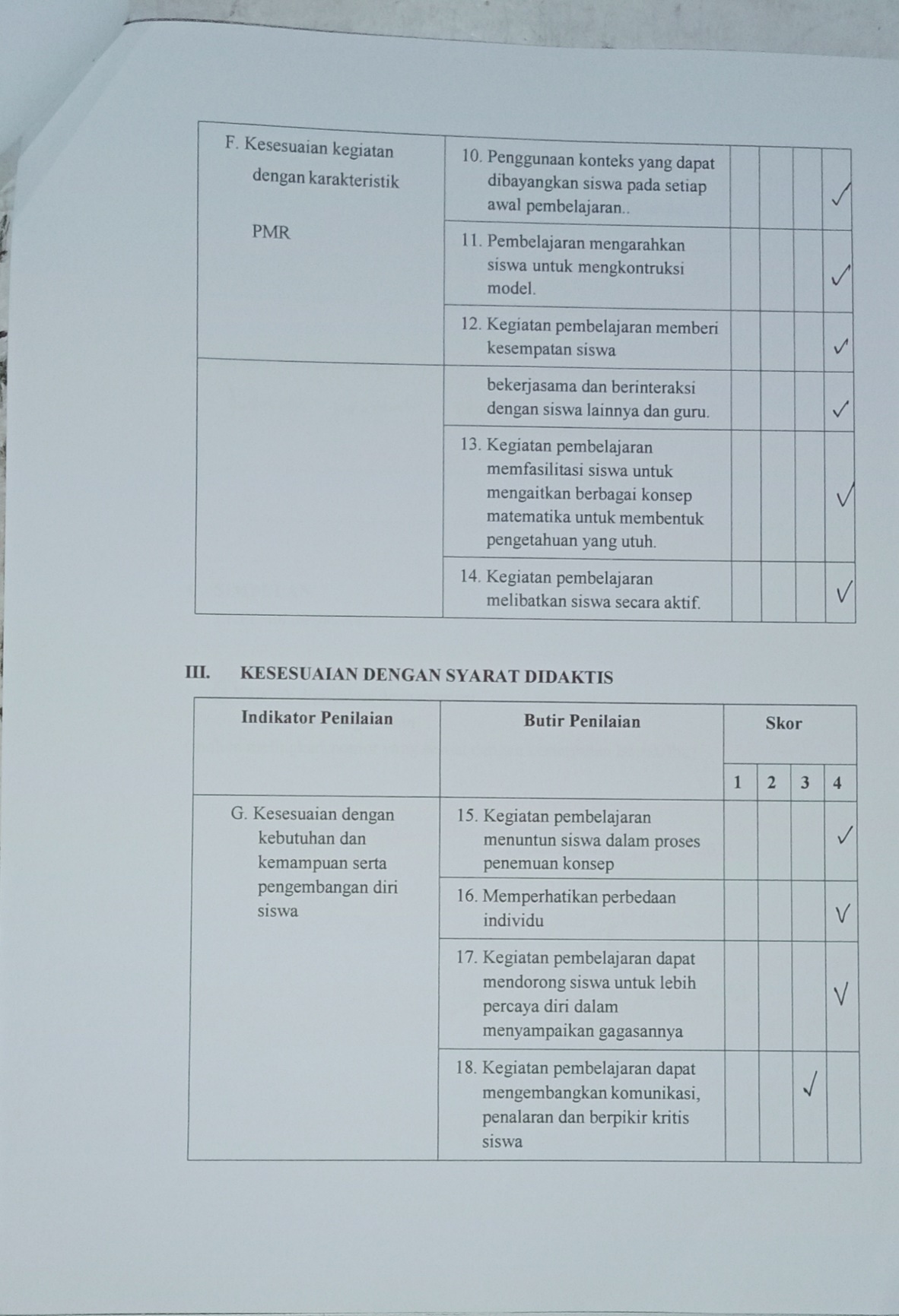 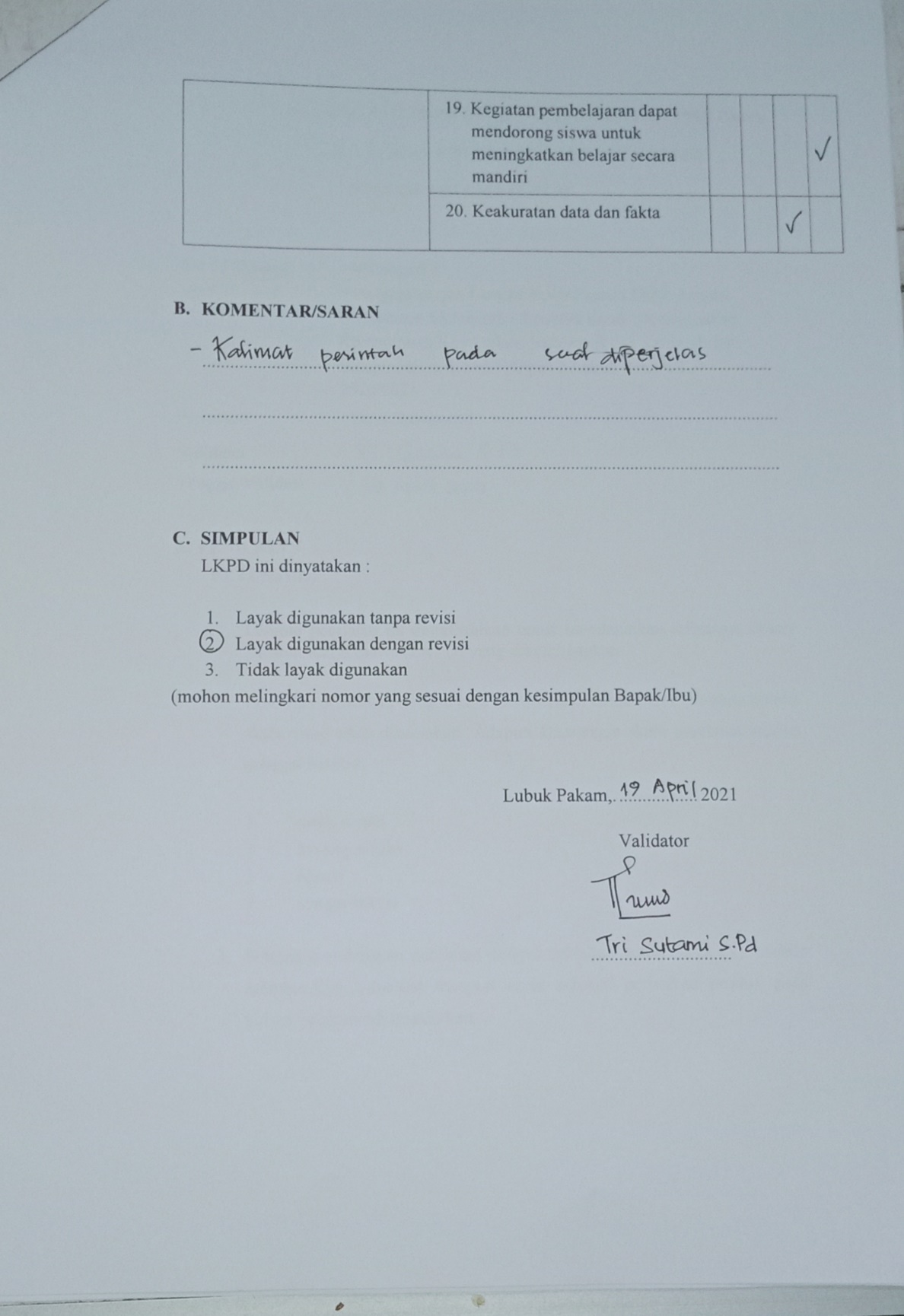 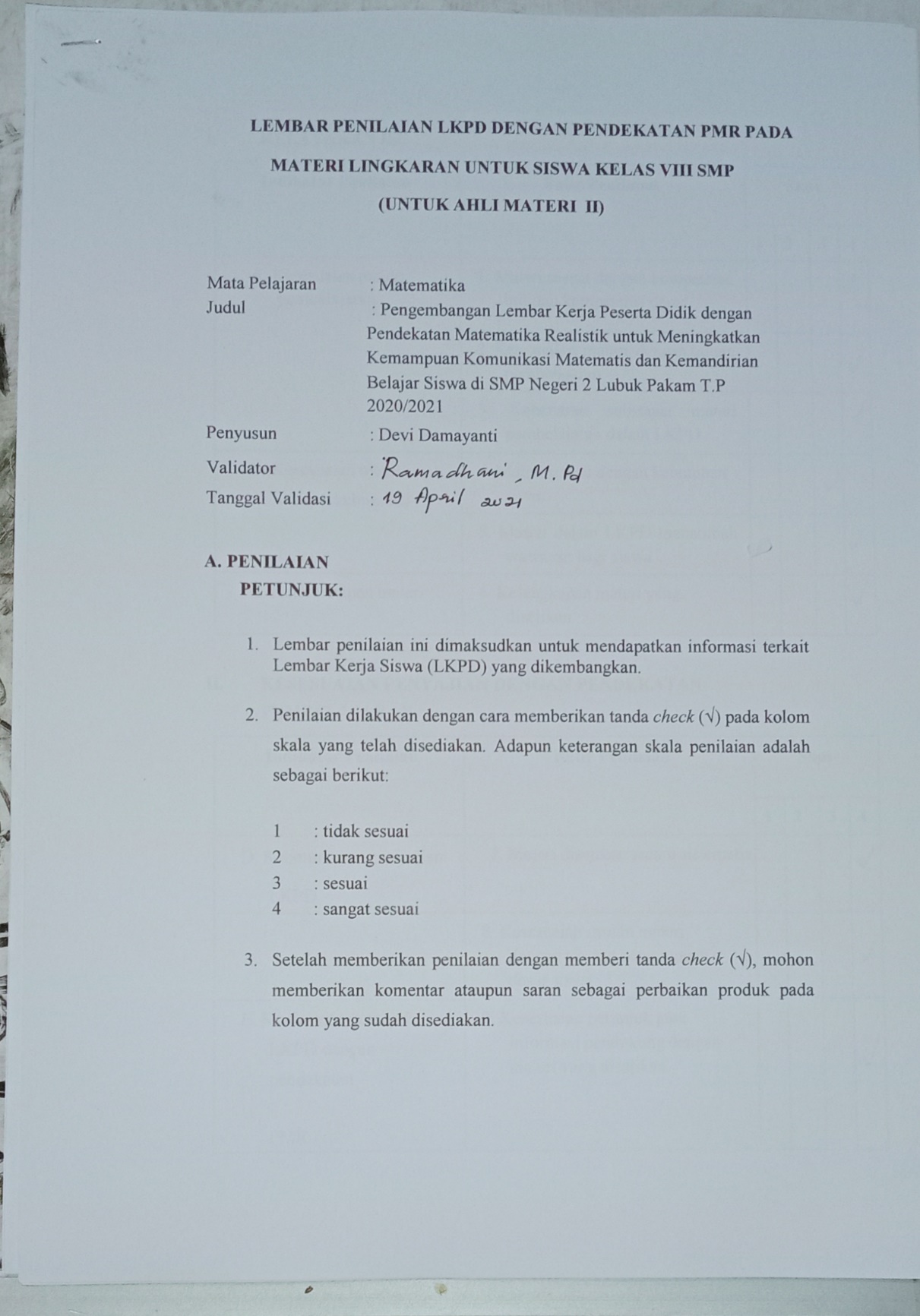 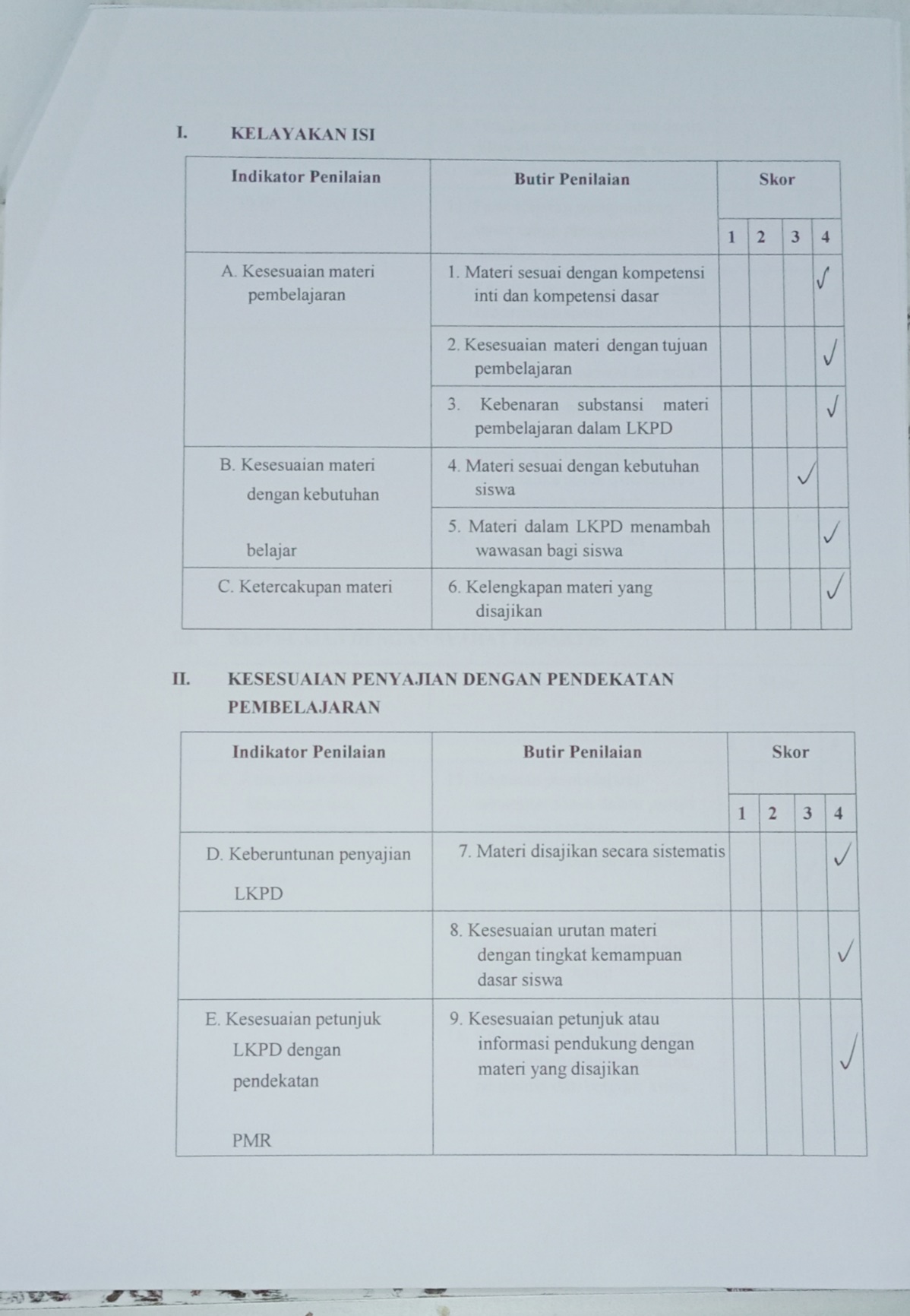 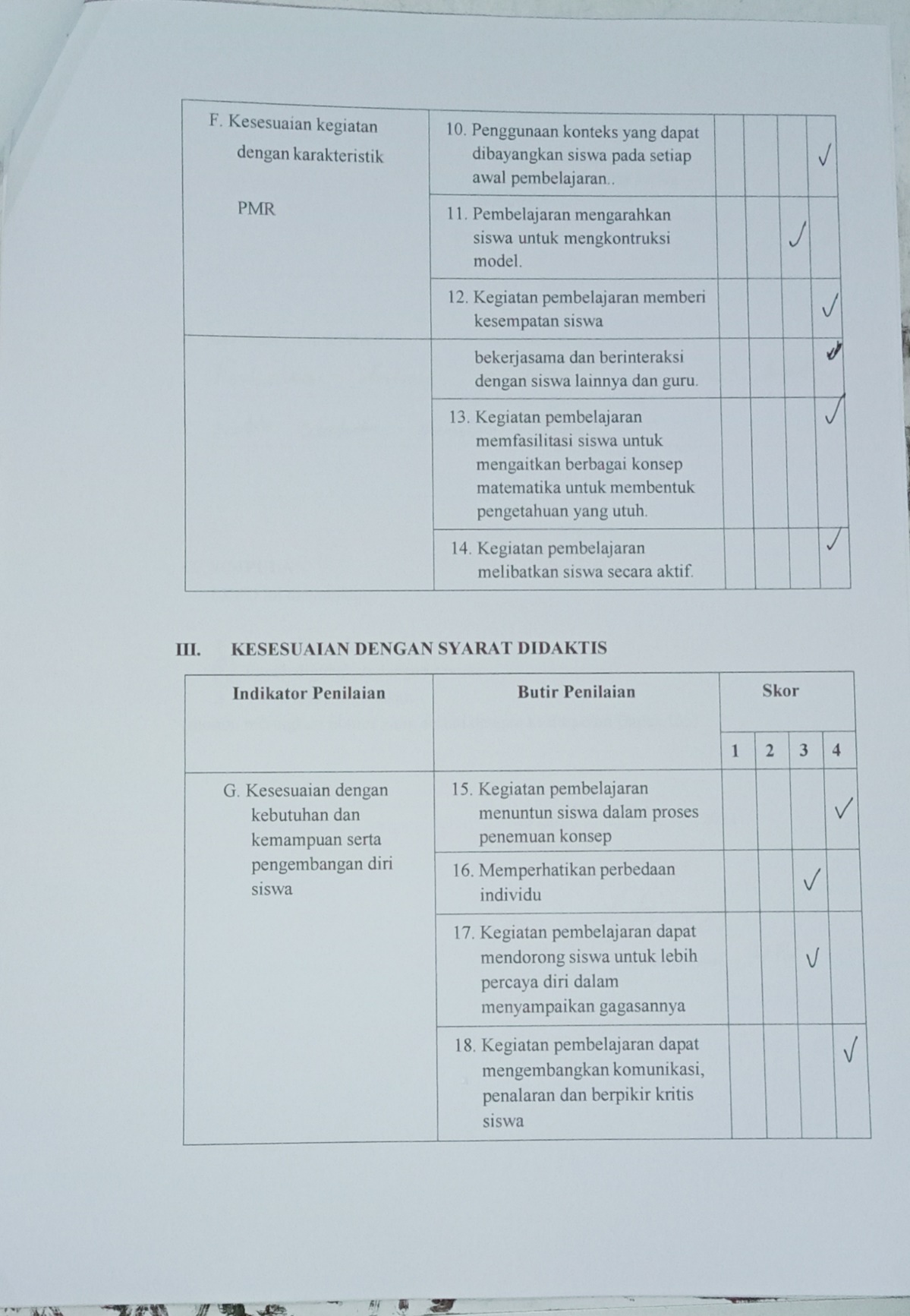 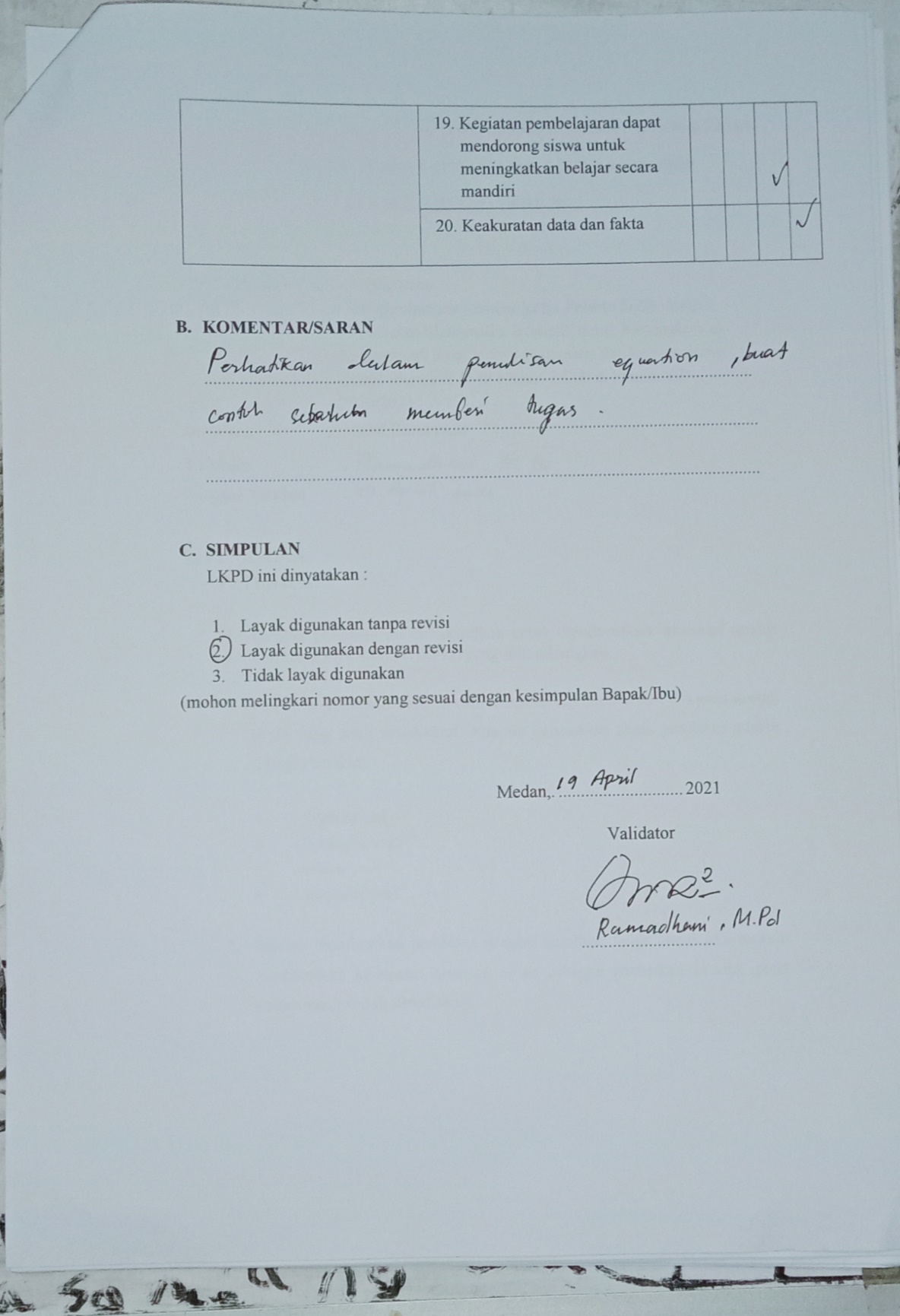 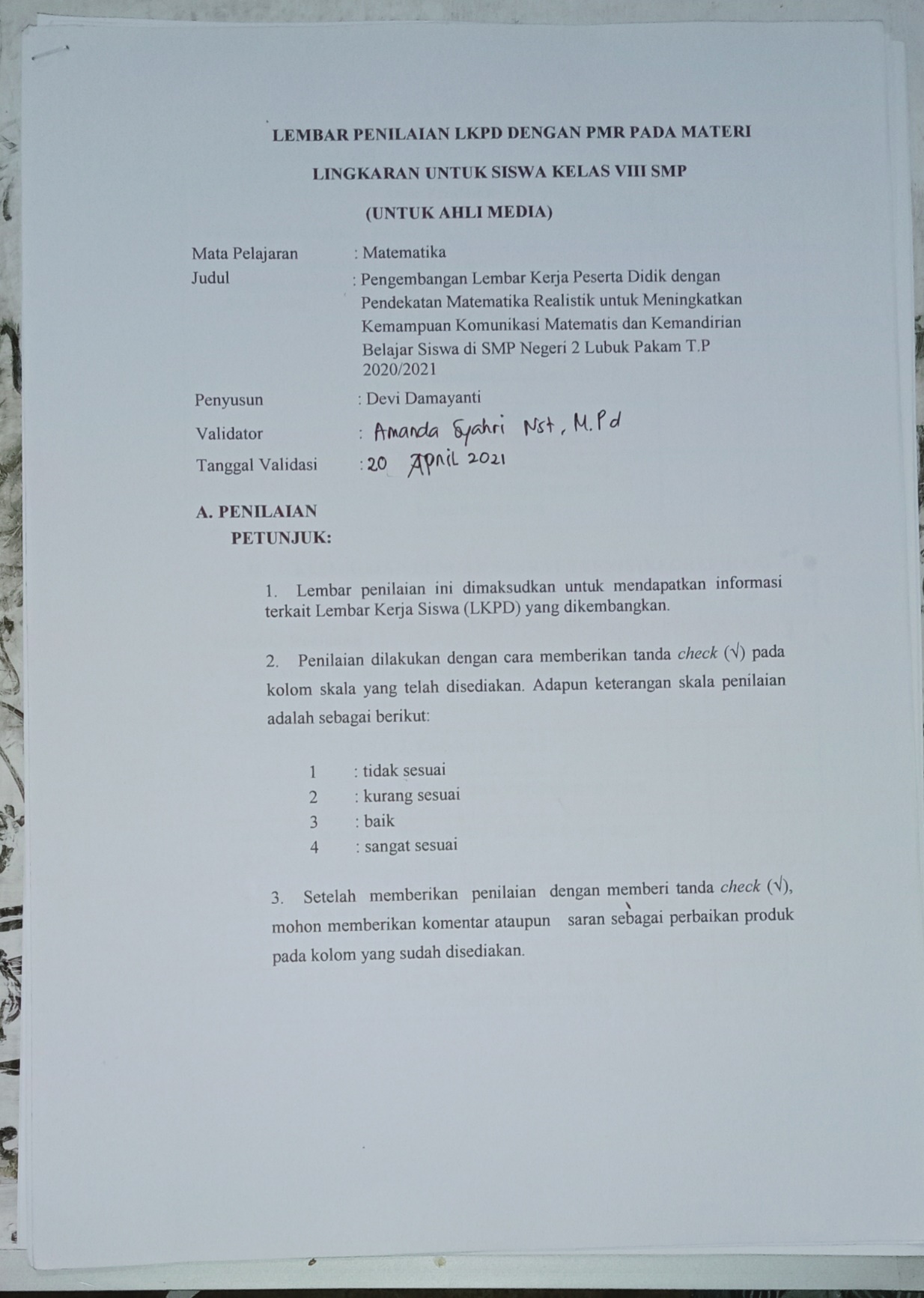 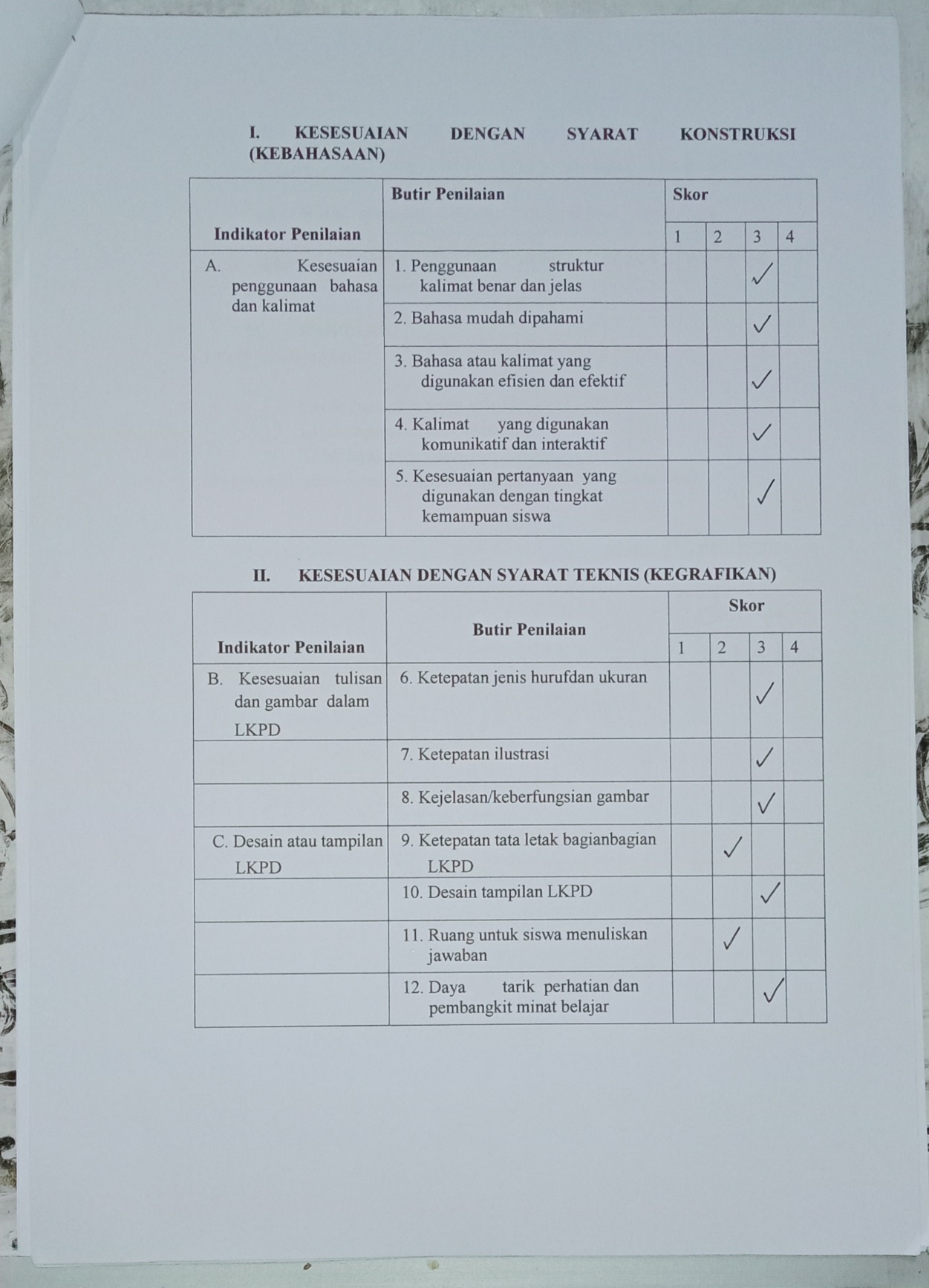 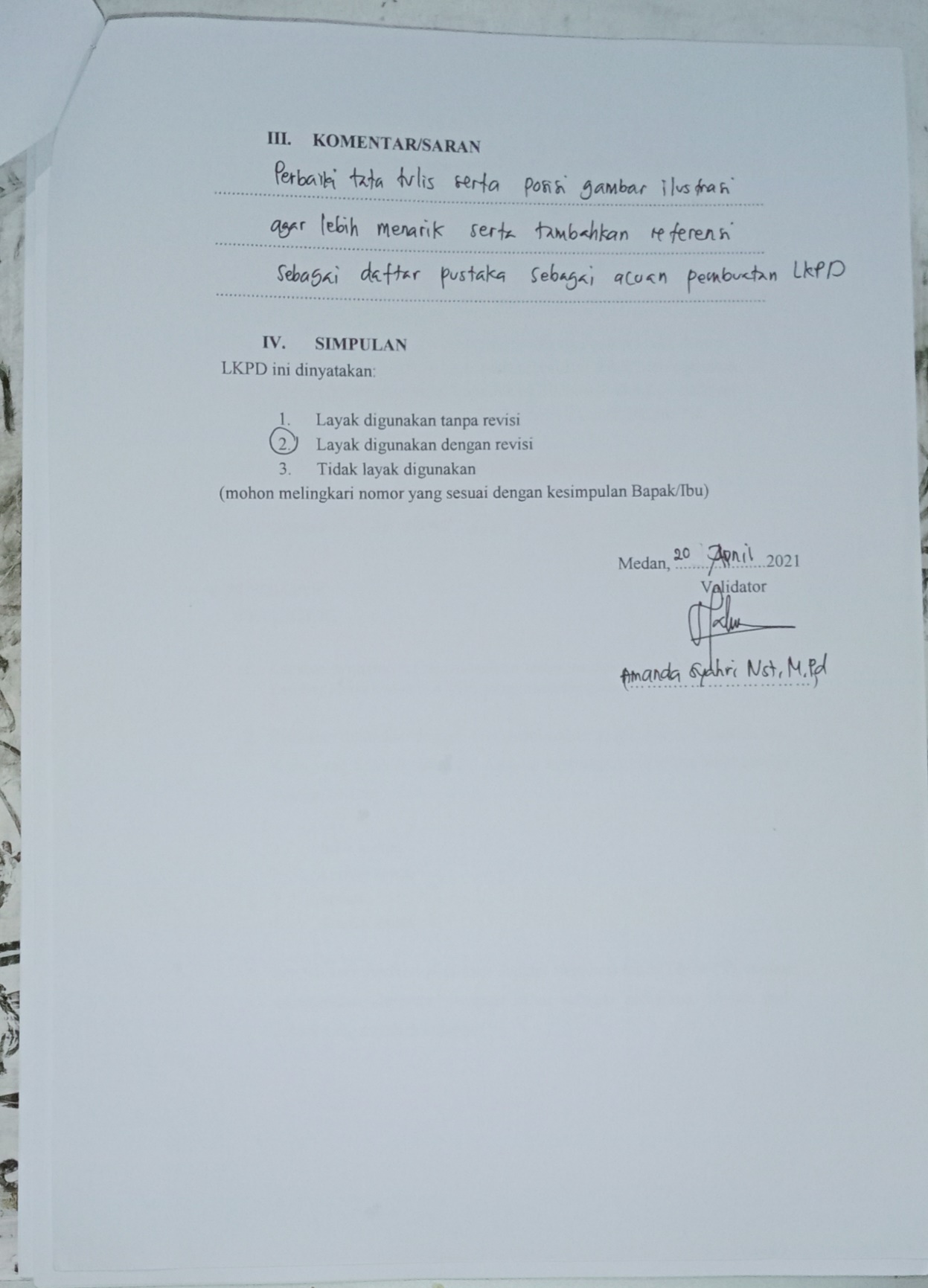 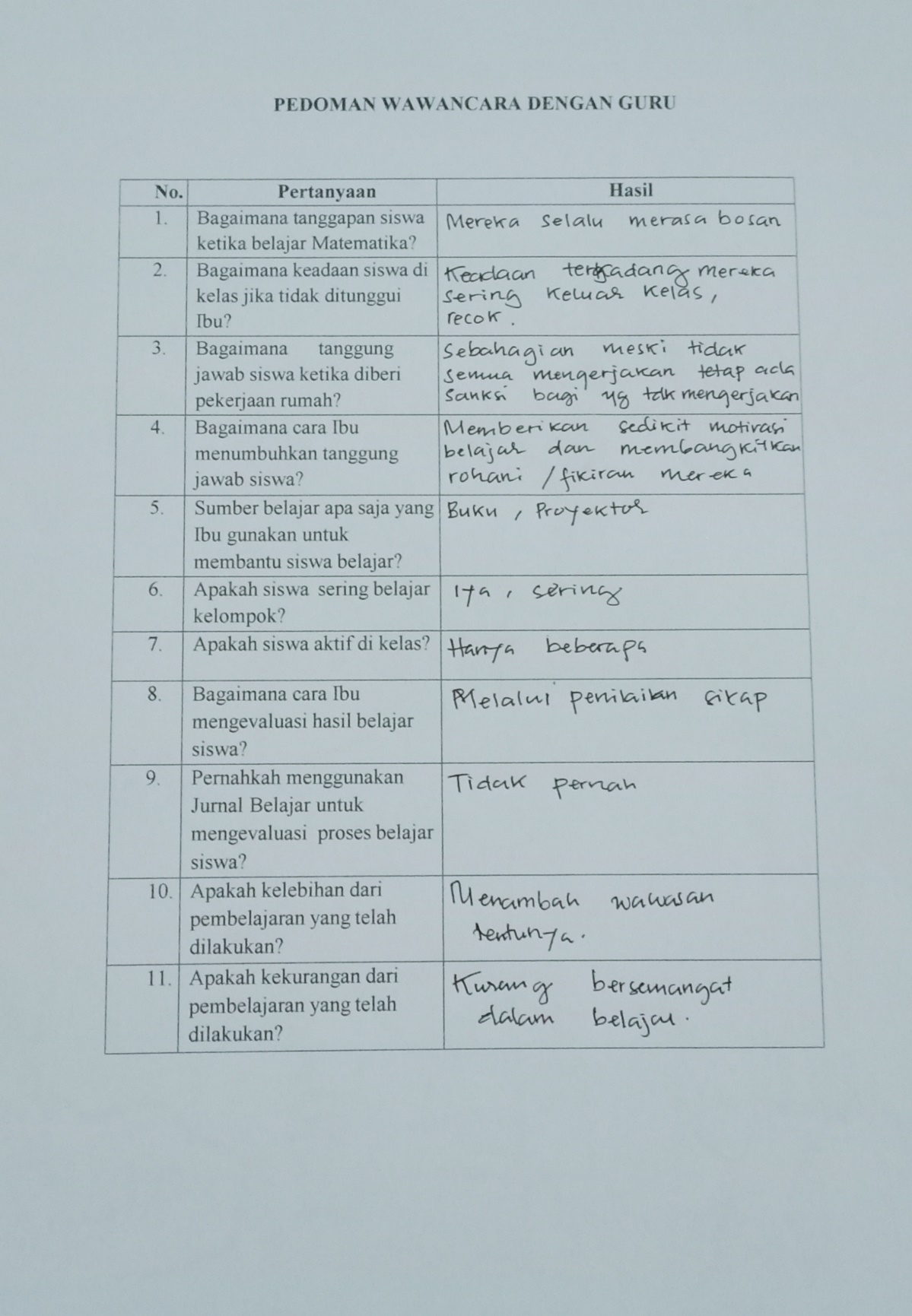 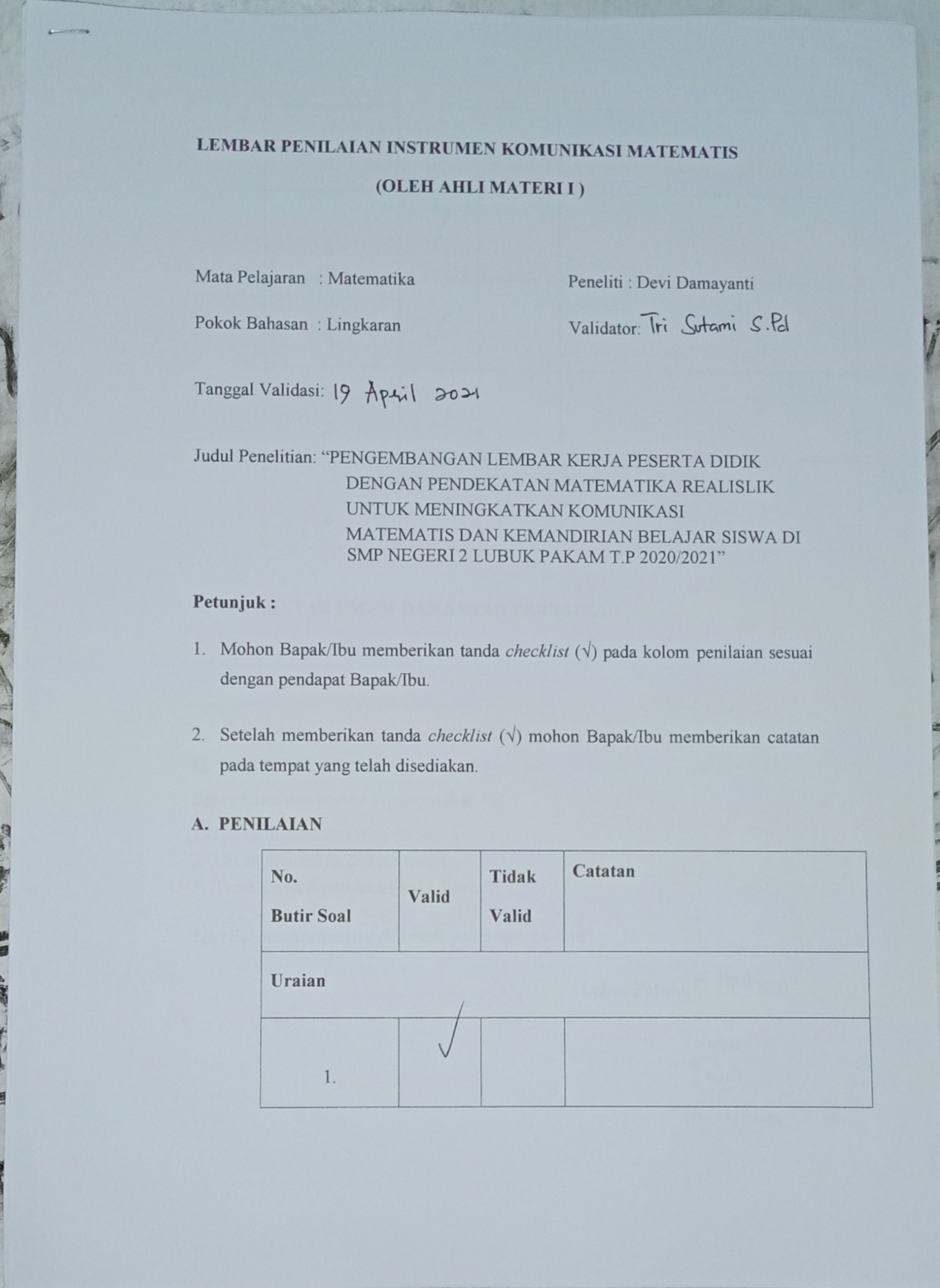 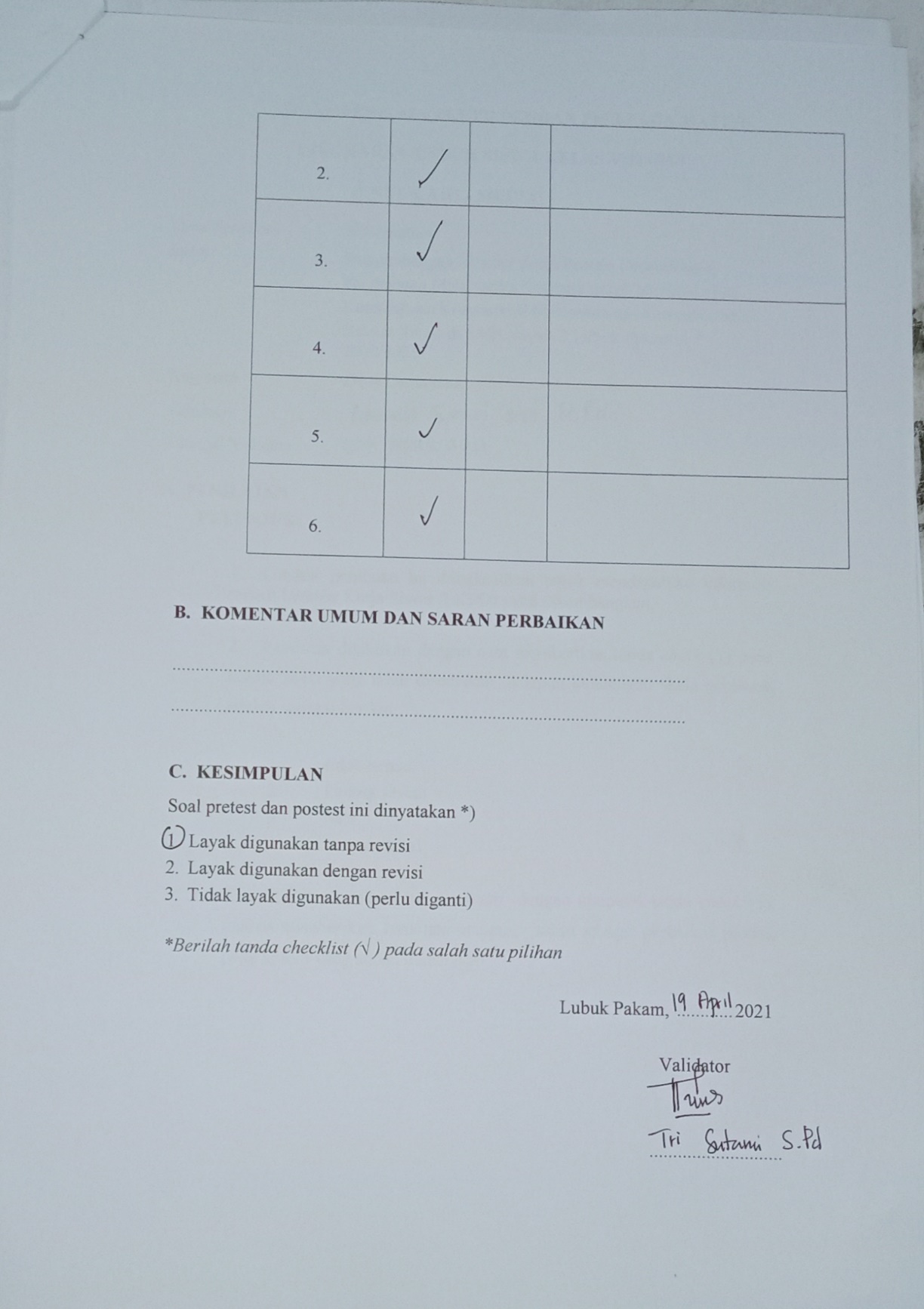 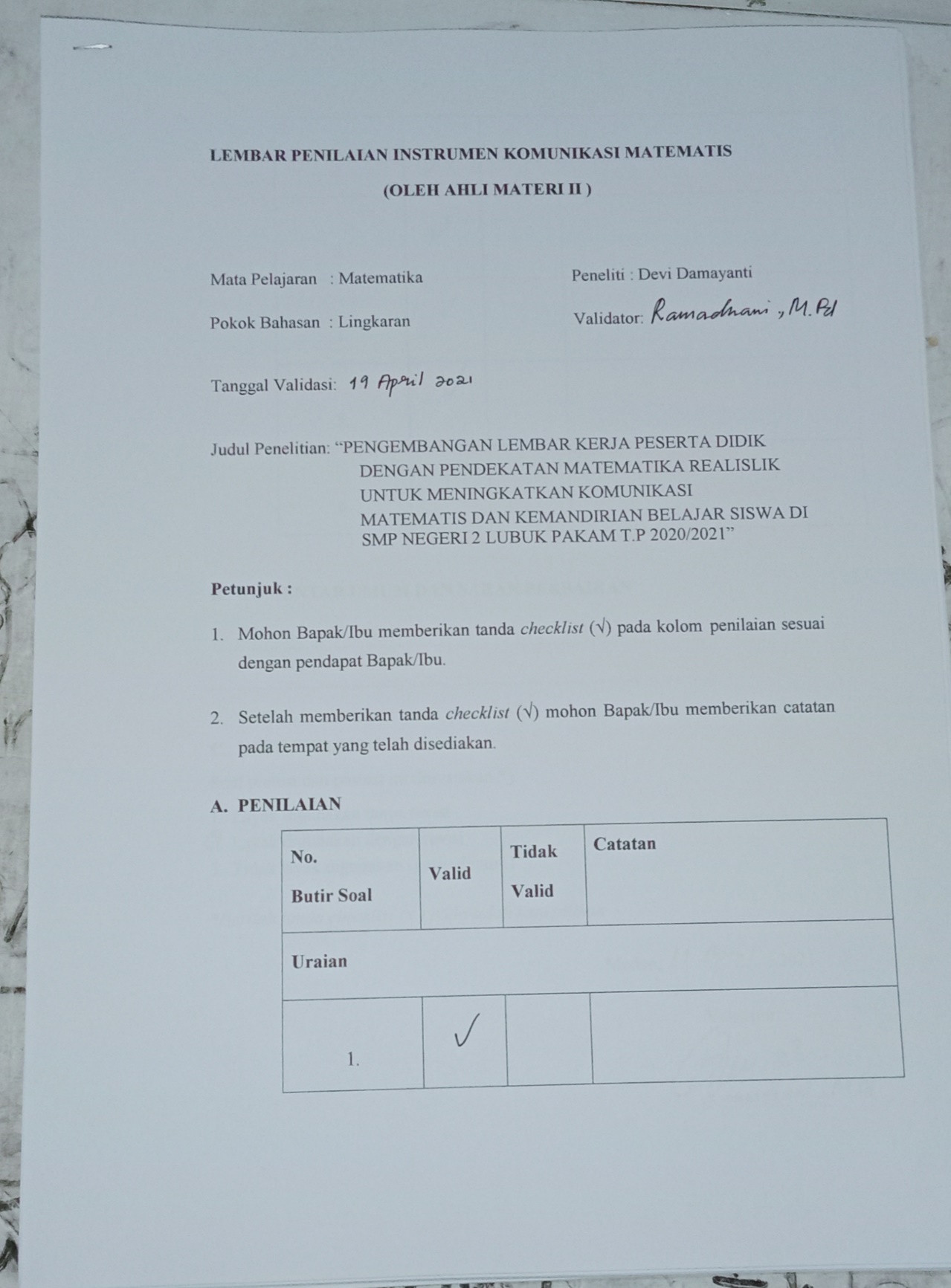 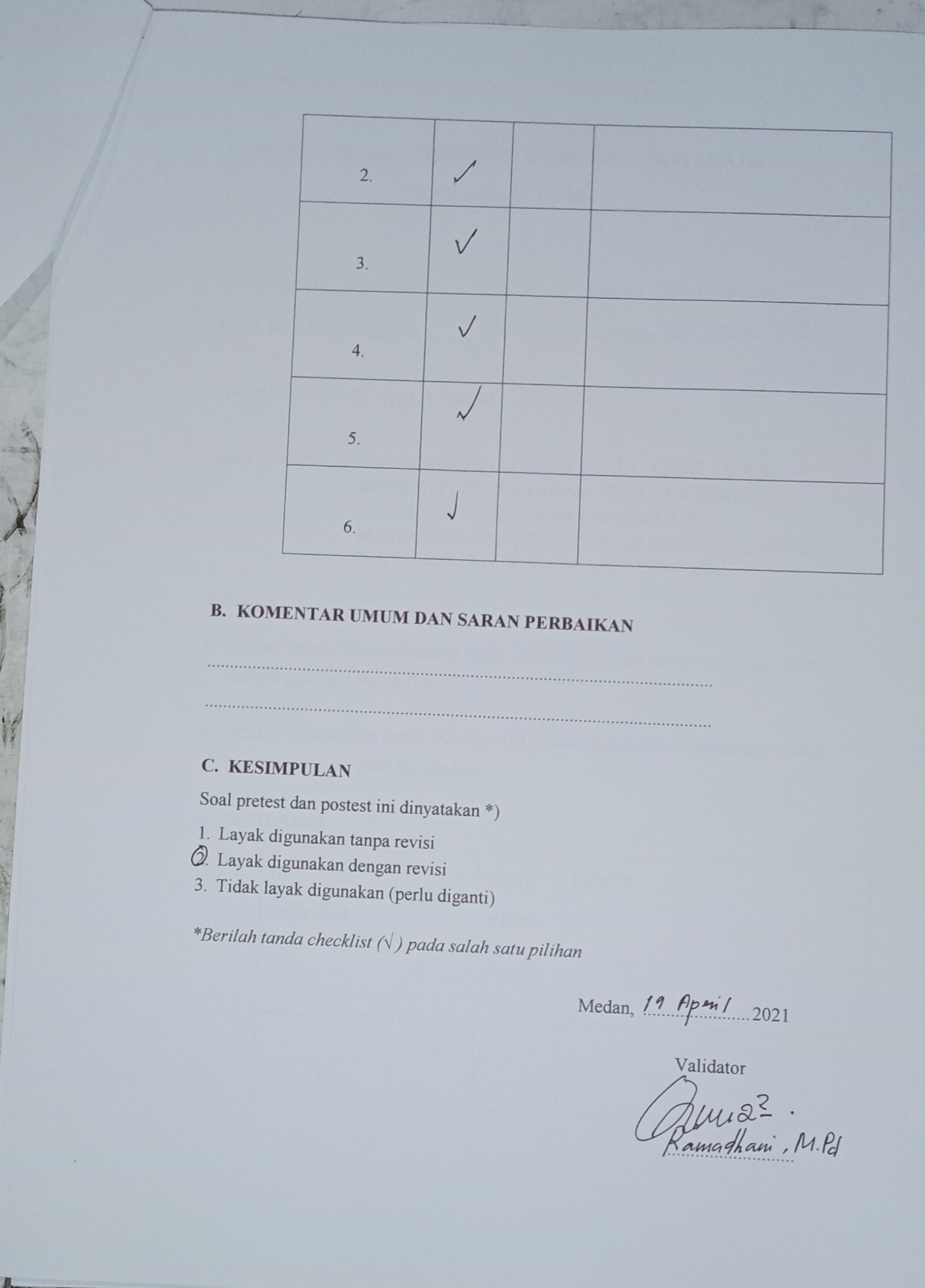 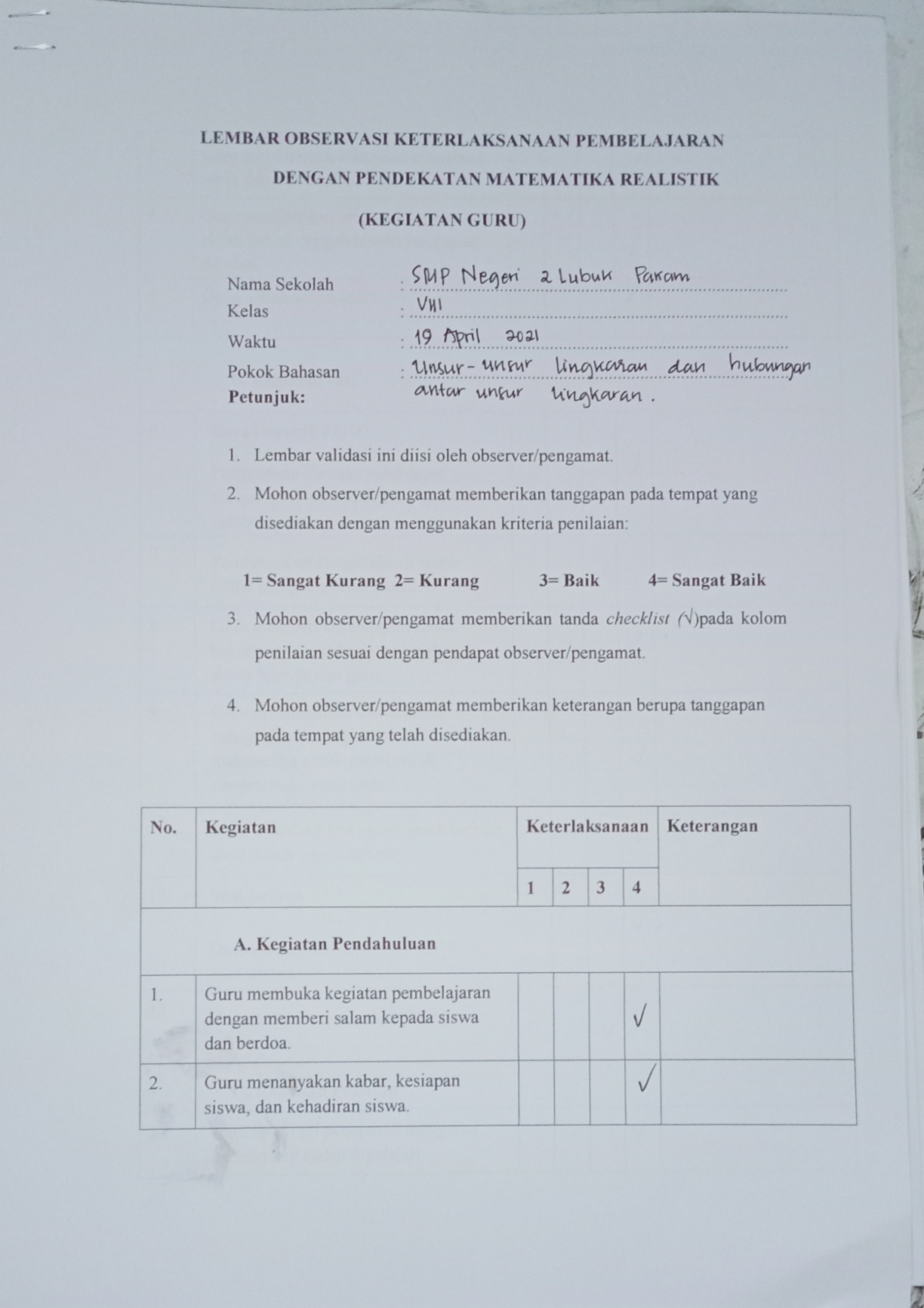 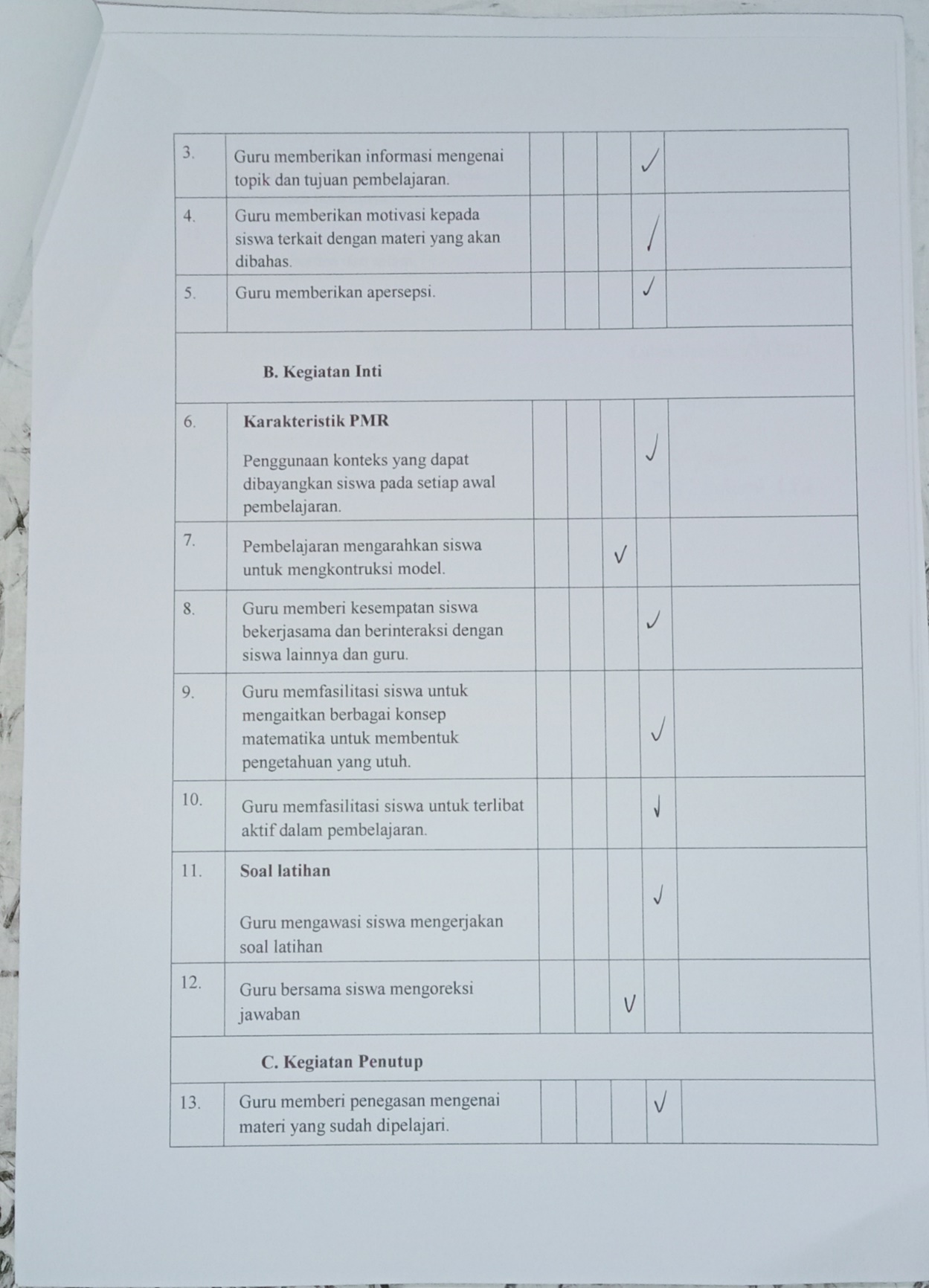 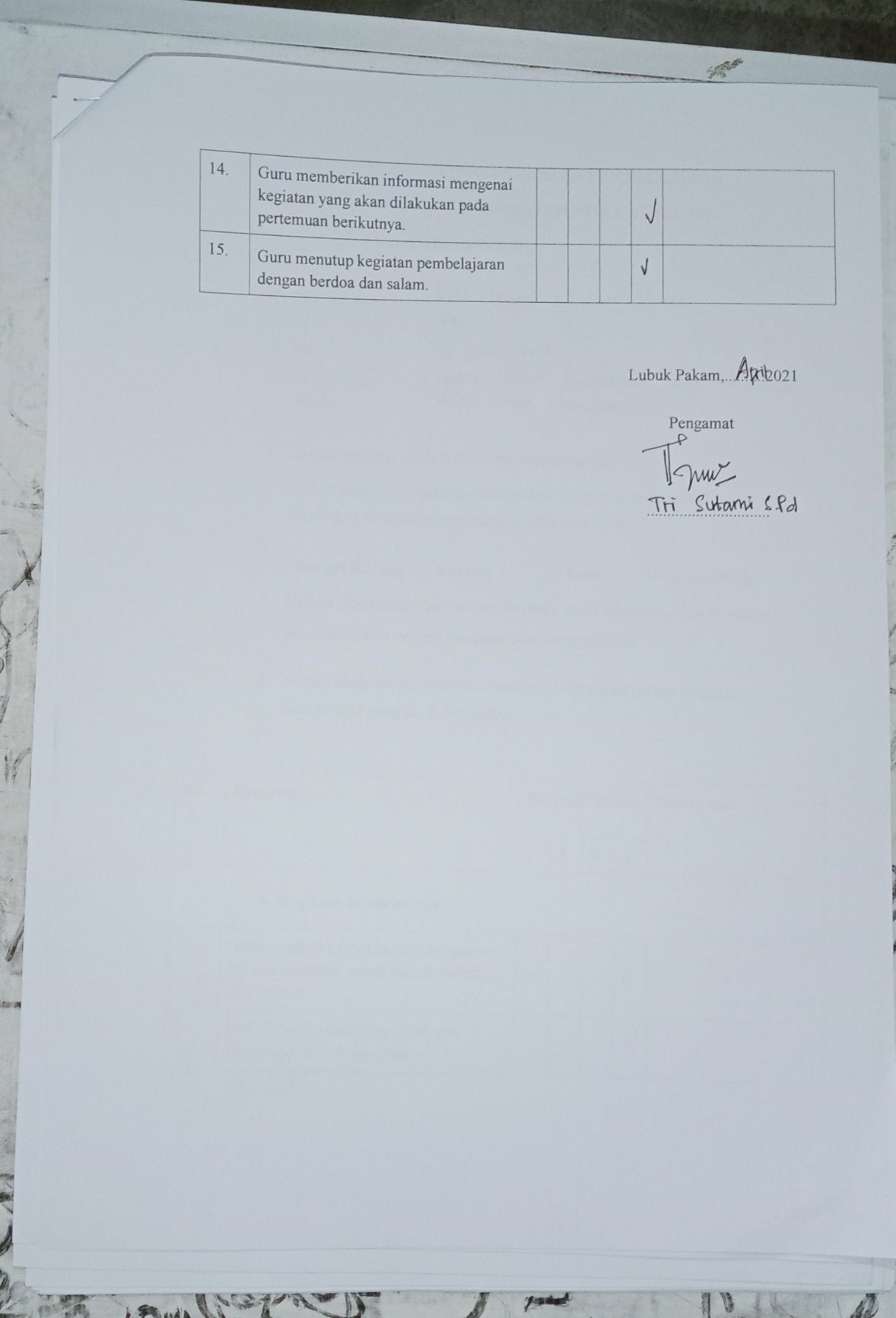 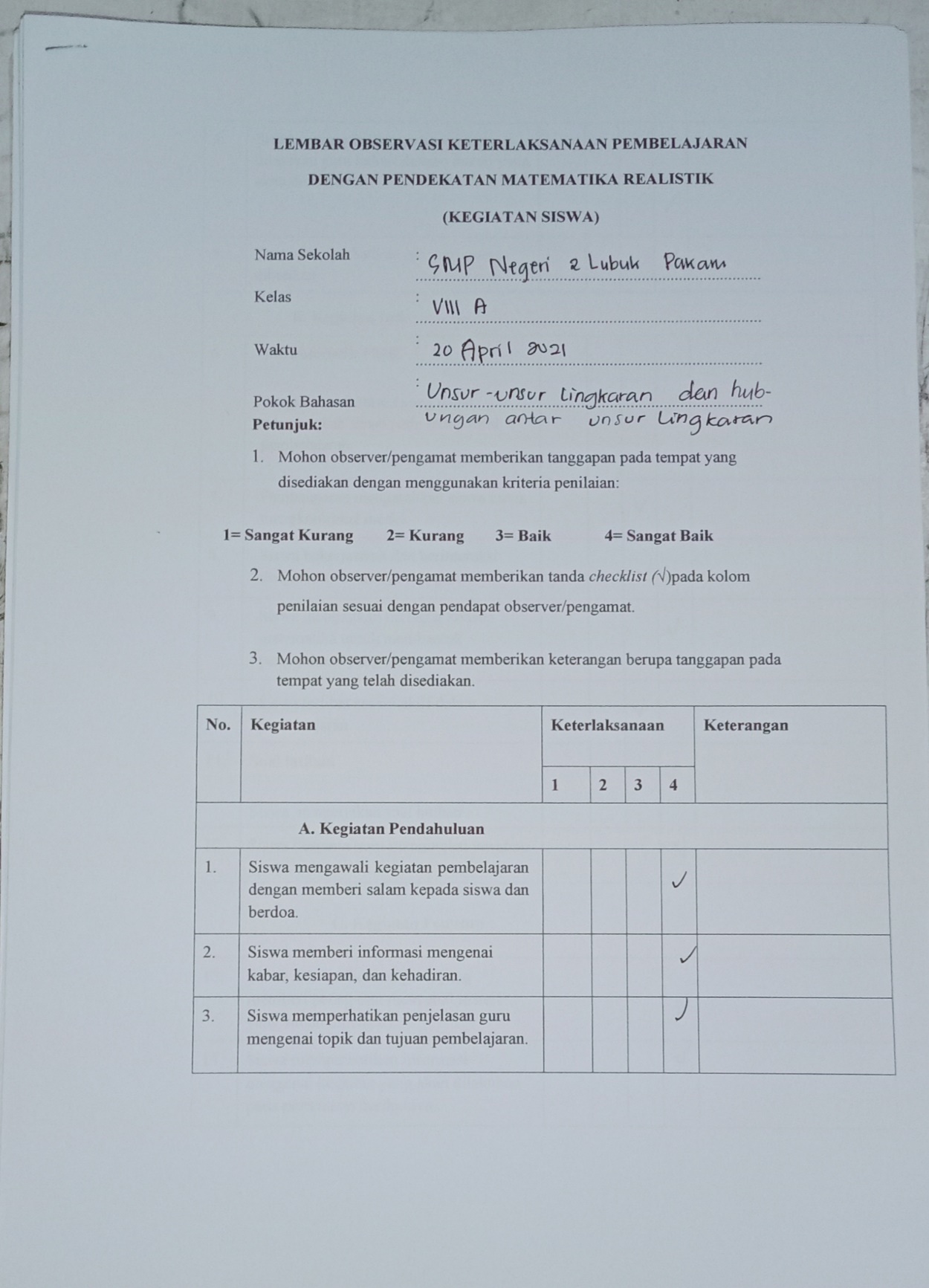 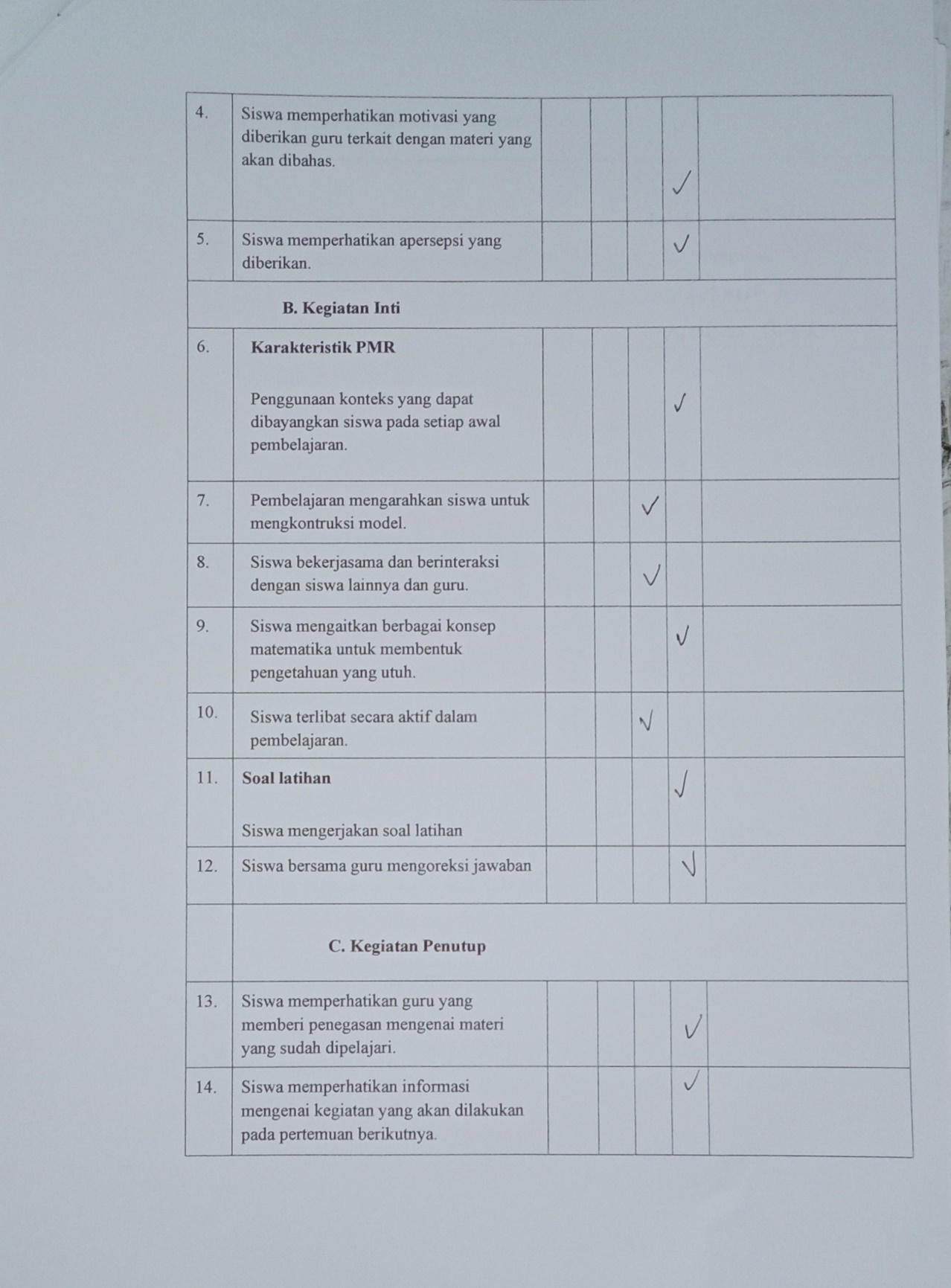 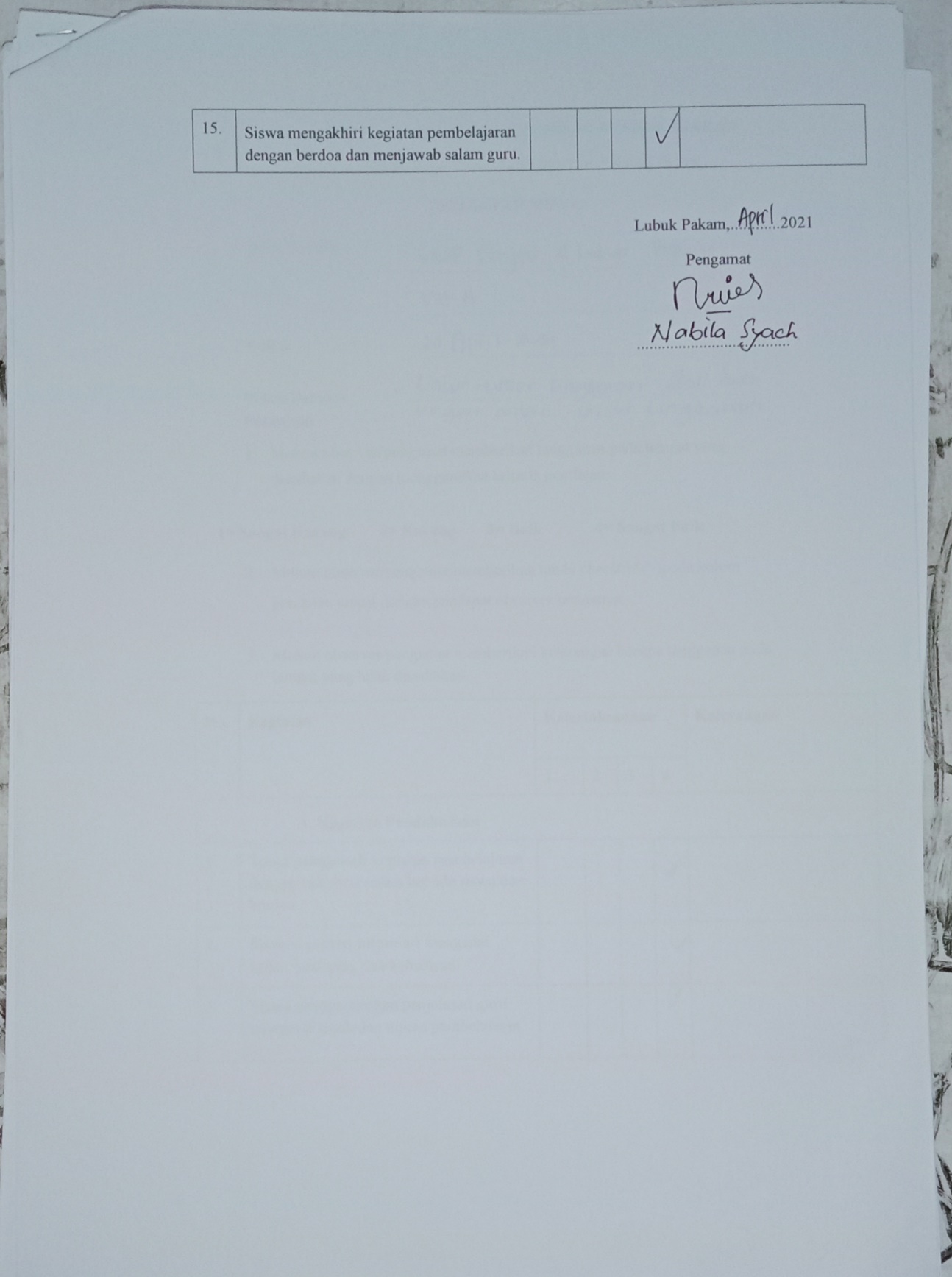 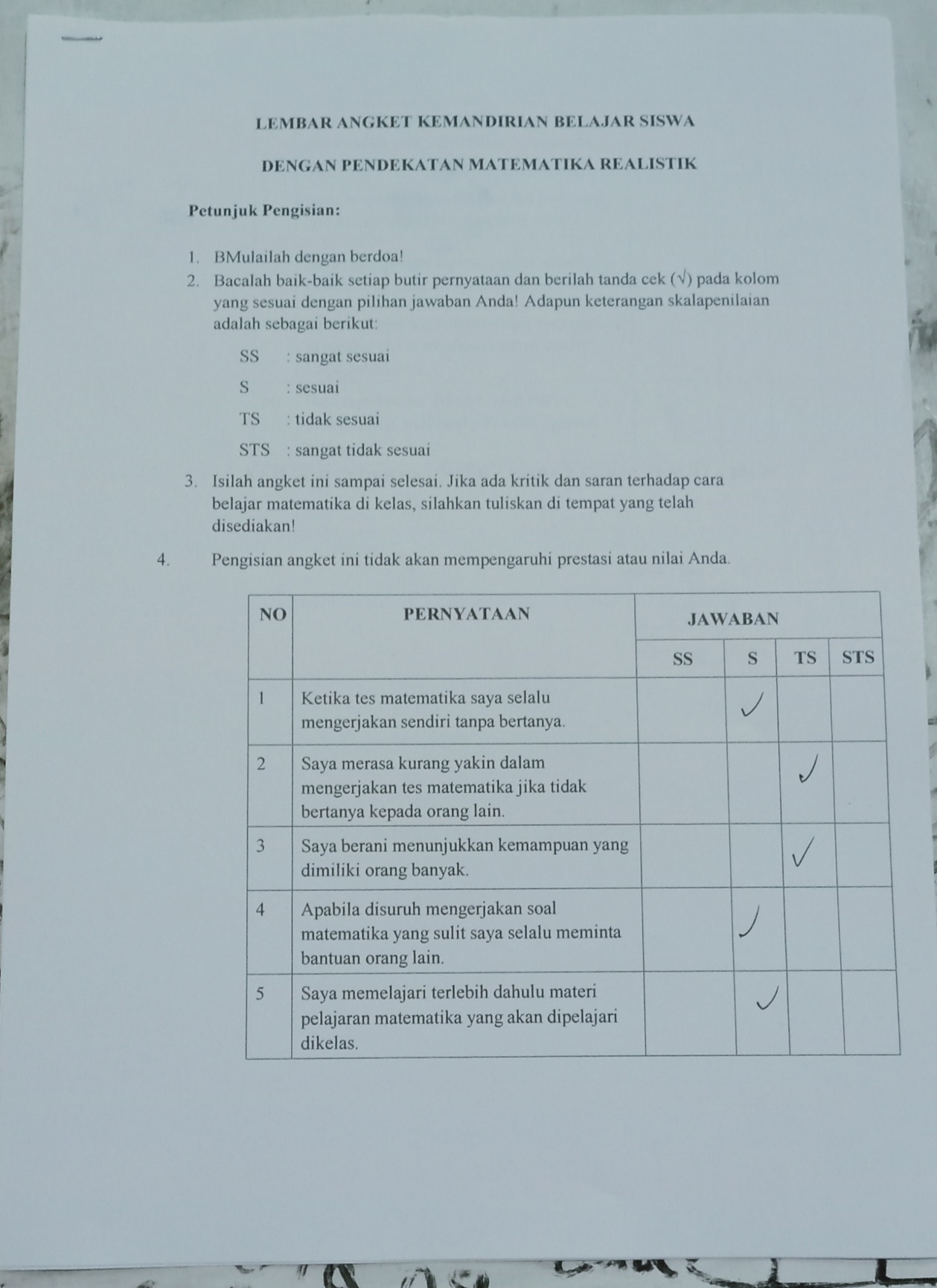 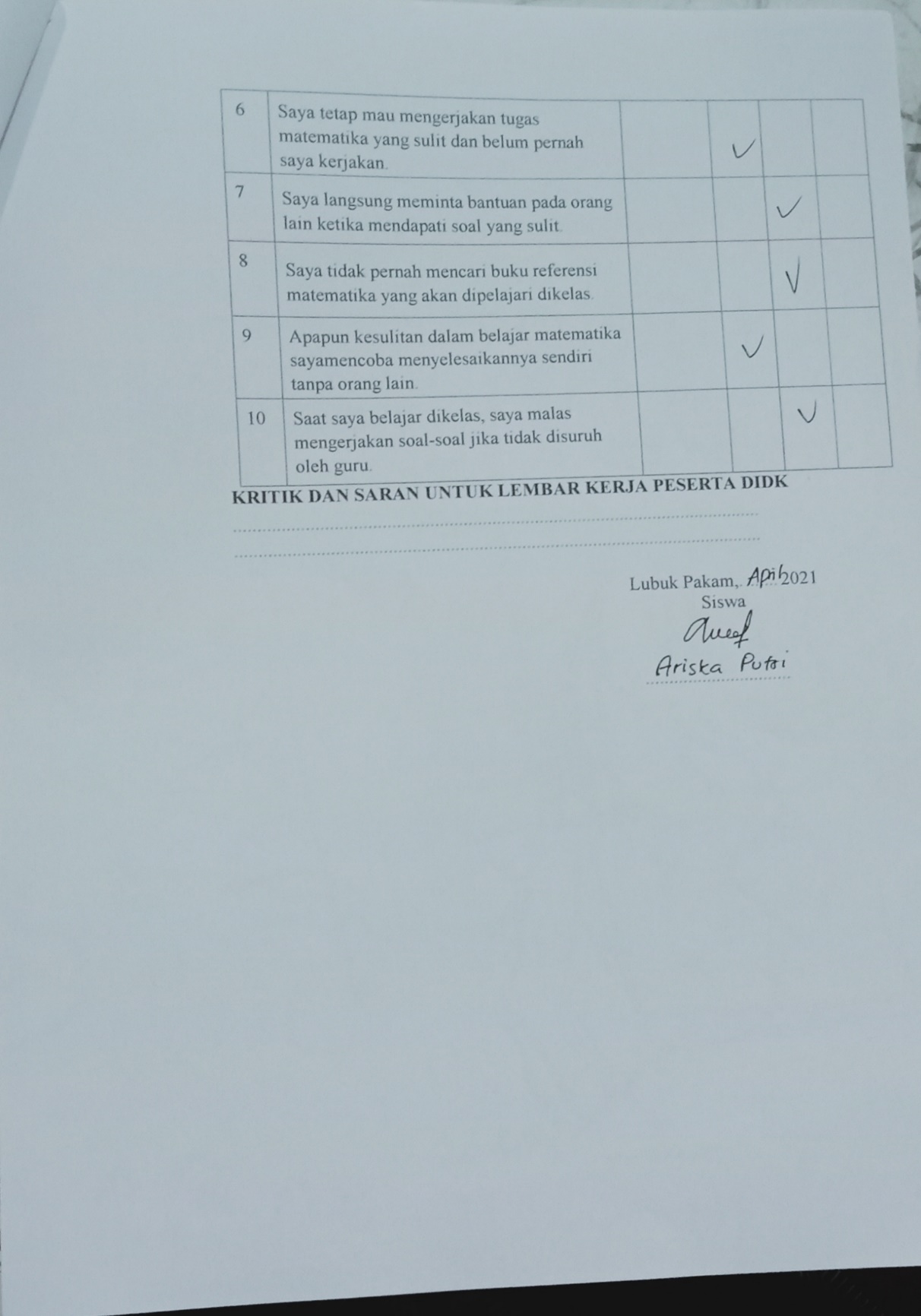 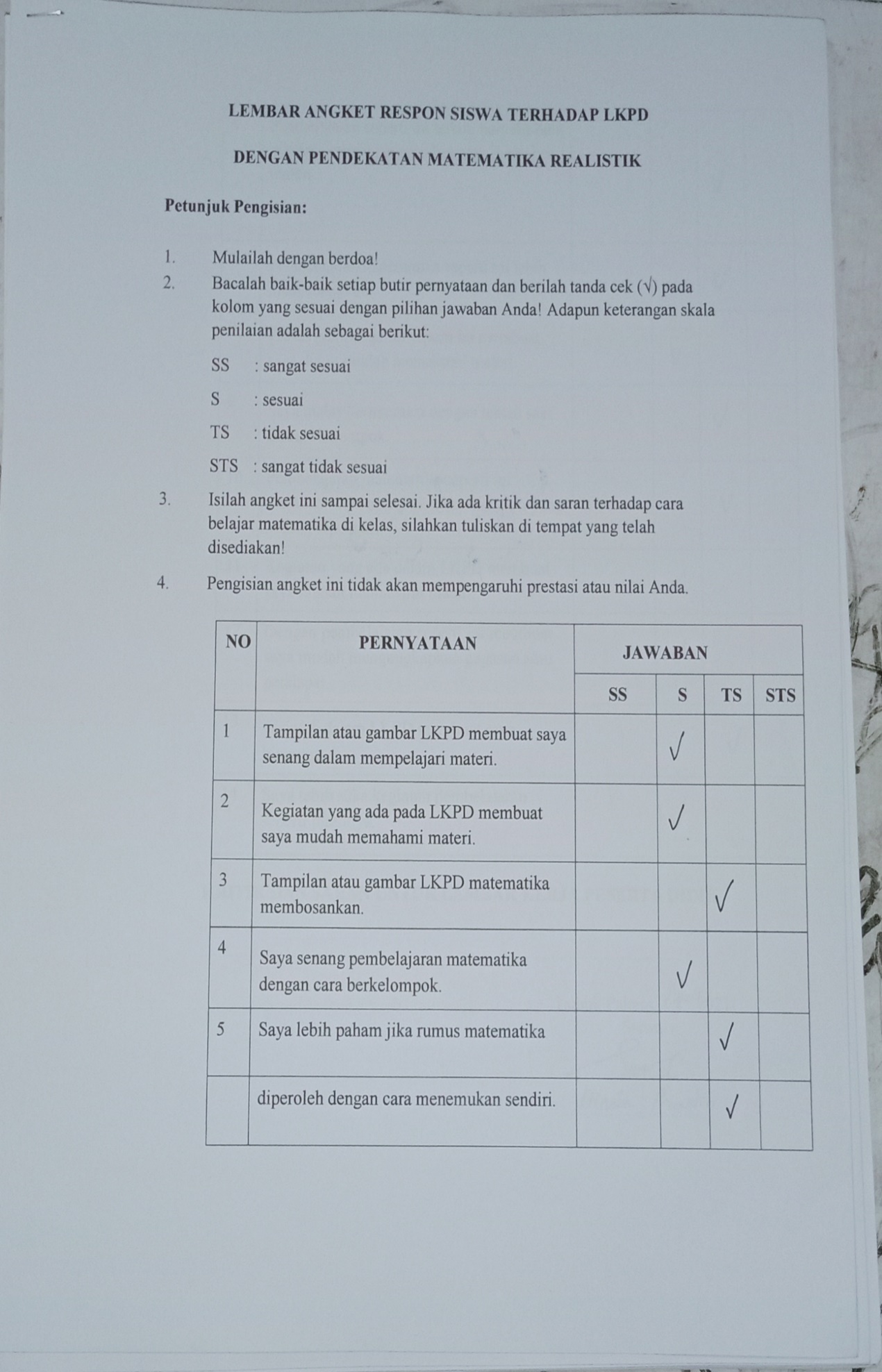 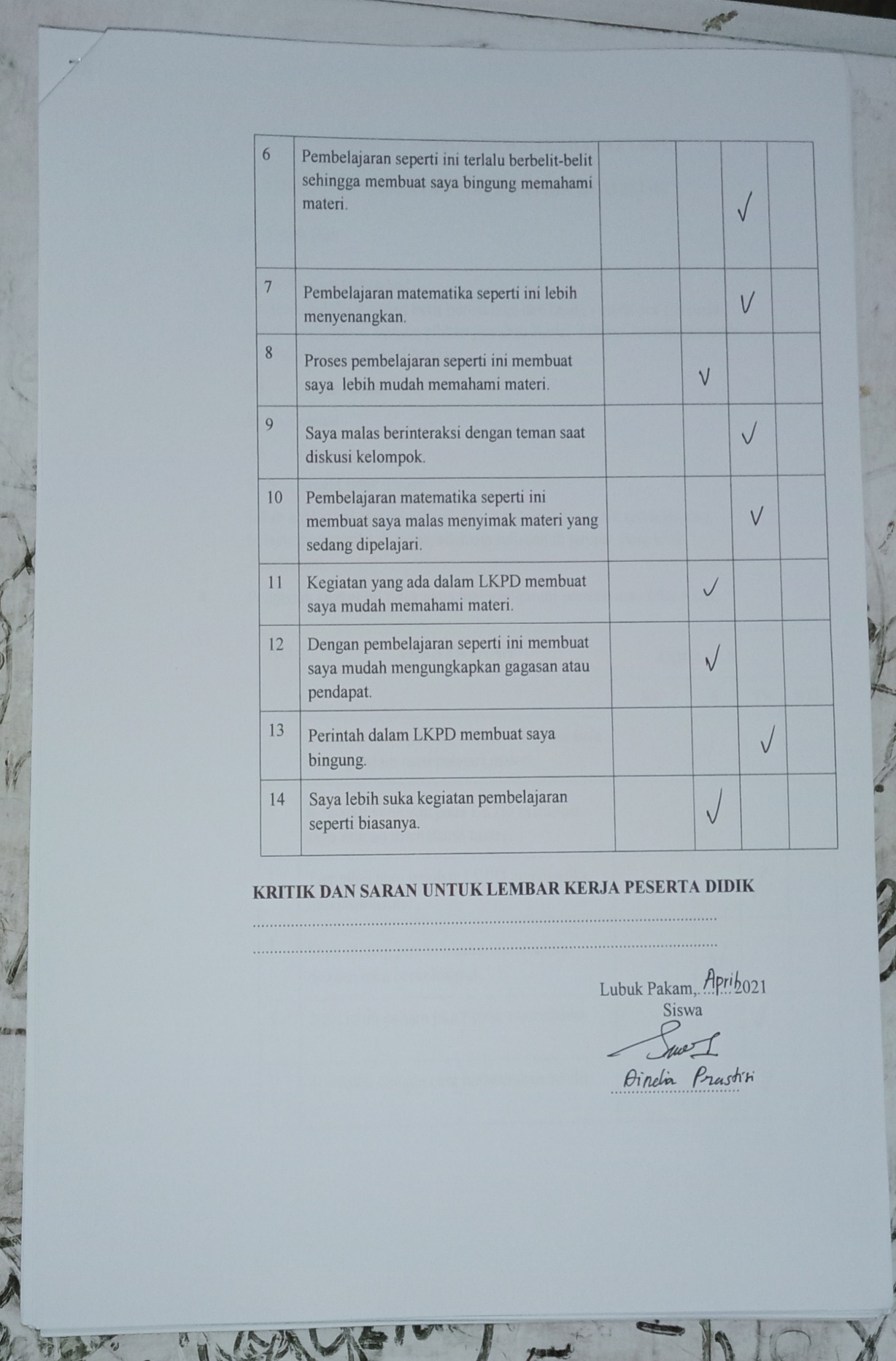 LAMPIRAN DDokumentasi Kegiatan Pembelajaran Berlangsung pada Tahap Uji Coba Produk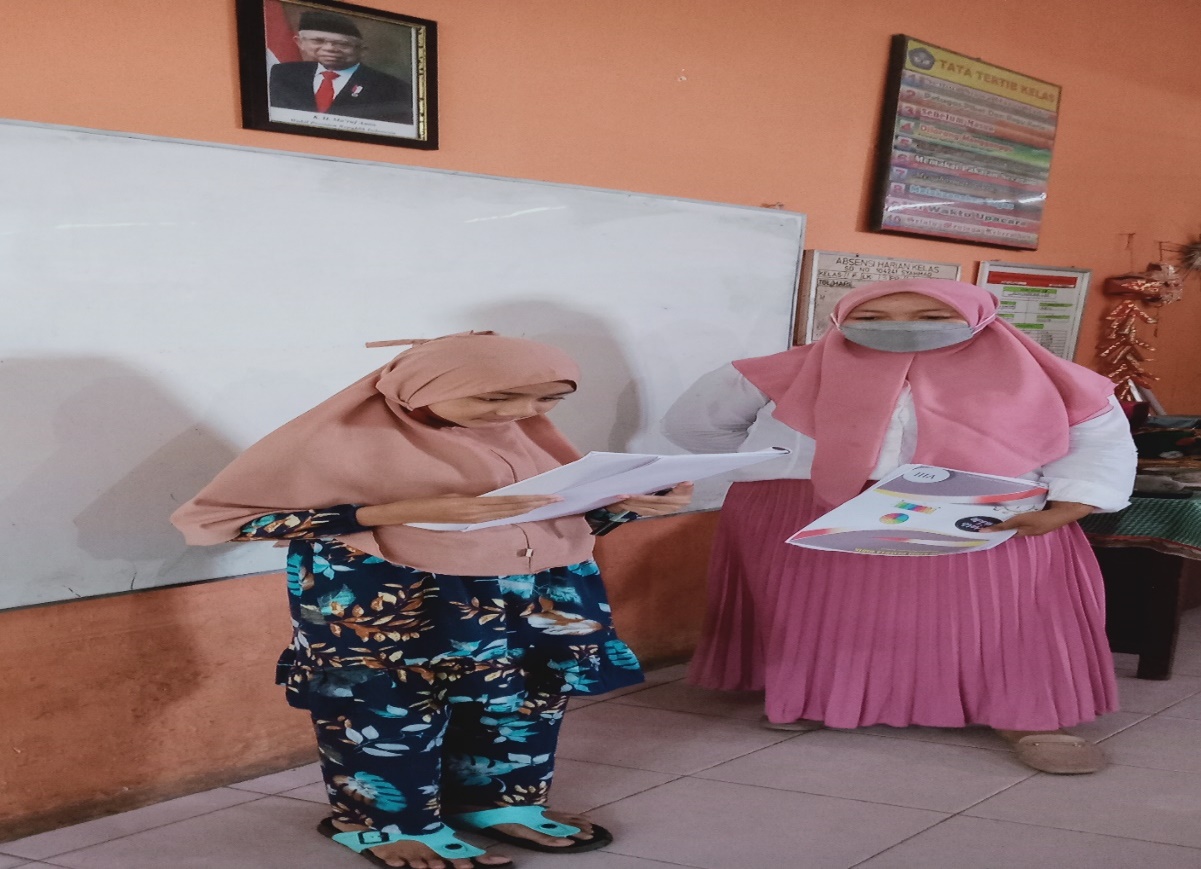 Salah satu siswa mempersentasekan hasil diskusi kelompoknya didepan kelas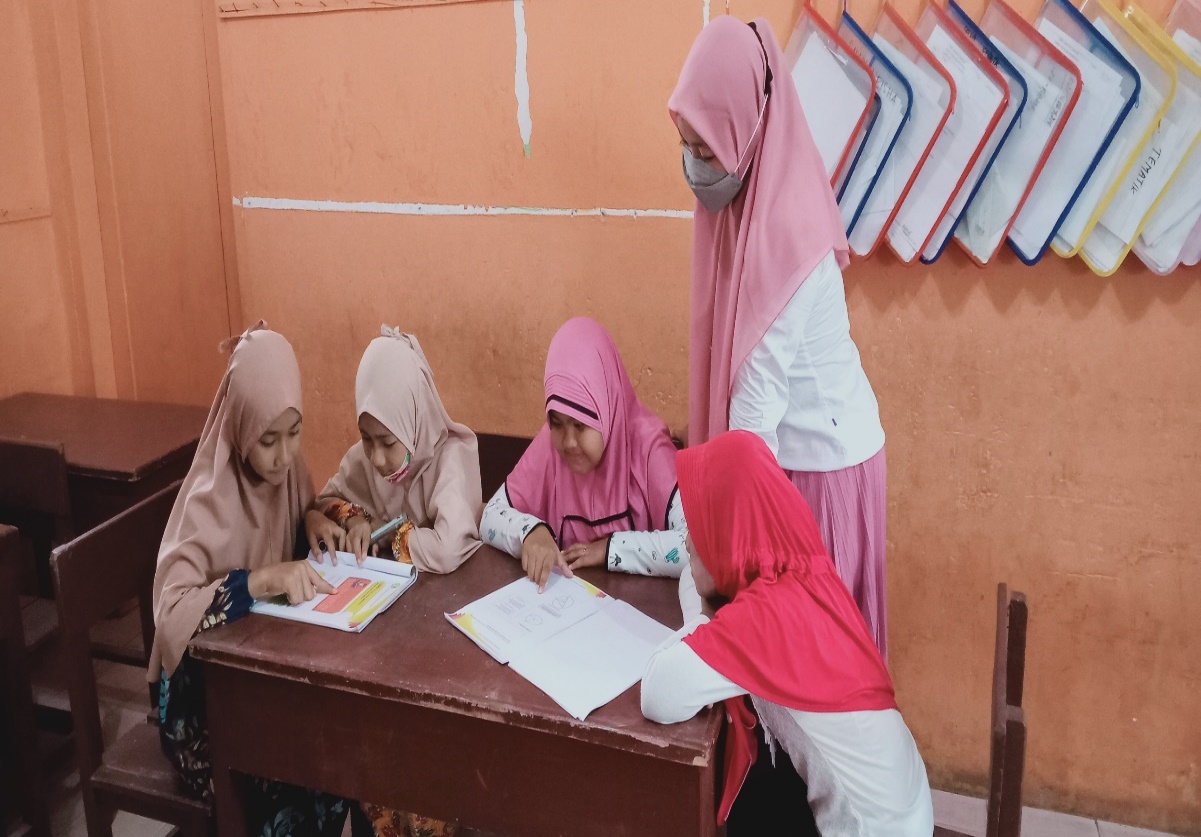 Siswa saling bekerjasama untuk menemukan konsep atau mengkonstruksi model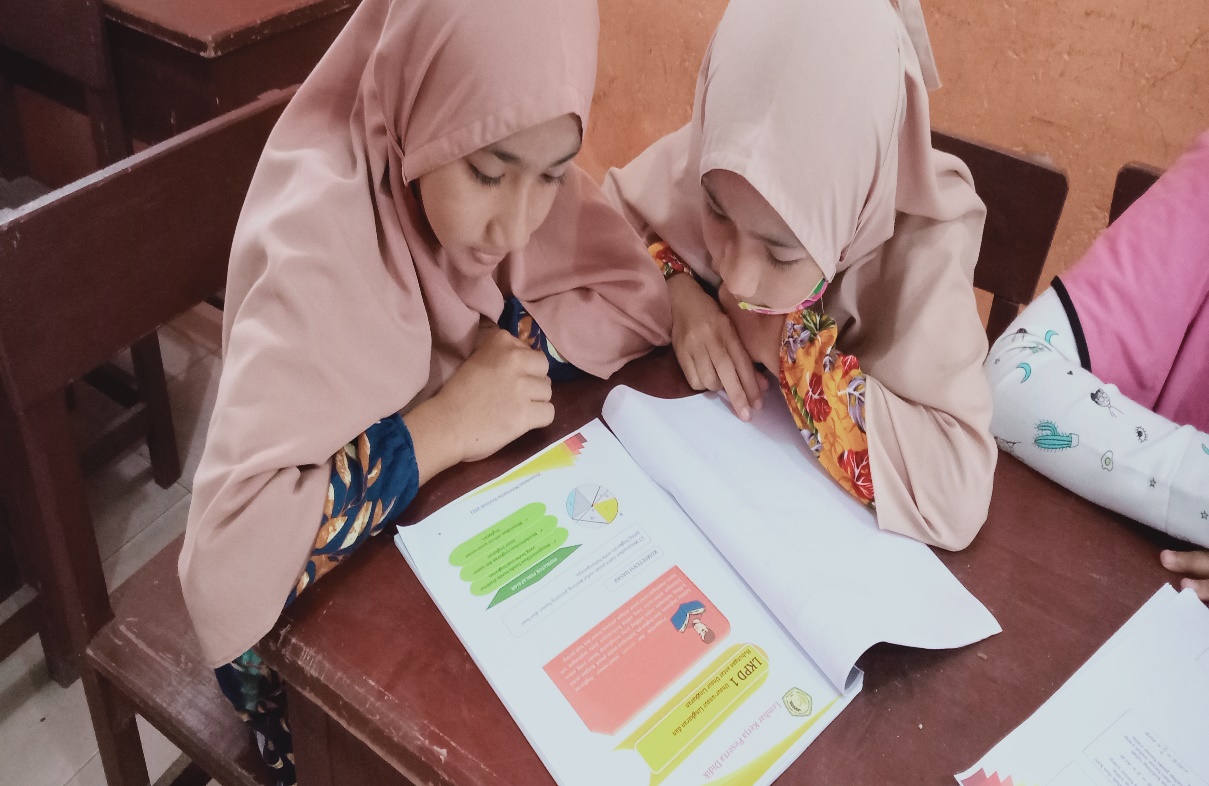 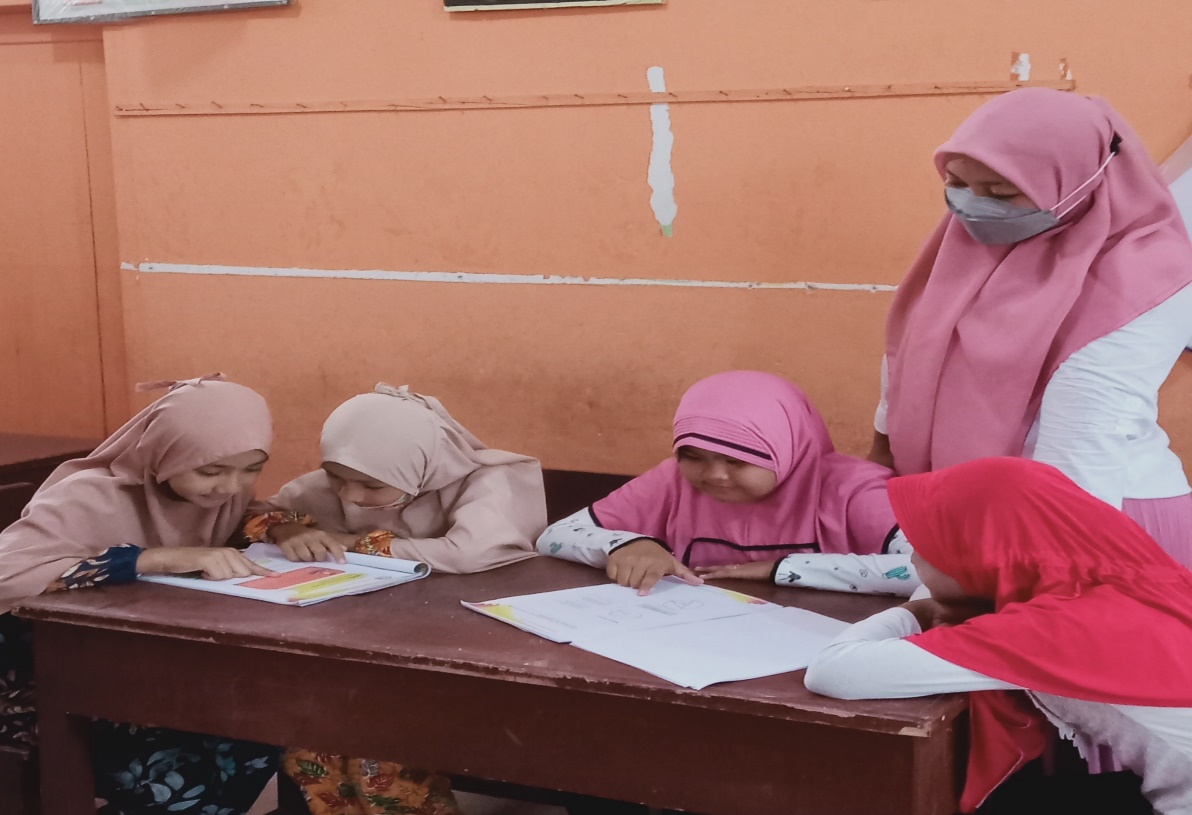 Mata Pelajaran : Matematika 	 Judul  : Pengembangan Lembar Kerja Peserta Didik dengan Pendekatan Matematika Realistik untuk Meningkatkan Kemampuan Komunikasi Matematis dan Kemandirian Belajar Siswa di SMP Negeri 2 Lubuk Pakam T.P 2020/2021 Penyusun 	  : Devi Damayanti Validator 	 : Tri Sutami S.Pd Tanggal Validasi : Indikator Penilaian  Butir Penilaian  Skor  Skor  Indikator Penilaian  Butir Penilaian  1  2  3  4  A. Kesesuaian materi pembelajaran  1. Materi sesuai dengan kompetensi inti dan kompetensi dasar  A. Kesesuaian materi pembelajaran  2. Kesesuaian  materi  dengan tujuan pembelajaran  A. Kesesuaian materi pembelajaran  3. Kebenaran substansi materi pembelajaran dalam LKPD  B. Kesesuaian materi dengan kebutuhan  belajar  4. Materi sesuai dengan kebutuhan siswa  B. Kesesuaian materi dengan kebutuhan  belajar  5. Materi dalam LKPD menambah wawasan bagi siswa  C. Ketercakupan materi  6. Kelengkapan materi yang disajikan  Indikator Penilaian  Butir Penilaian  Skor  Skor  Indikator Penilaian  Butir Penilaian  1  2  3  4  D. Keberuntunan penyajian  LKPD  7. Materi disajikan secara sistematis  8. Kesesuaian urutan materi dengan tingkat kemampuan dasar siswa  E. Kesesuaian petunjuk LKPD dengan pendekatan  PMR 9. Kesesuaian petunjuk atau informasi pendukung dengan materi yang disajikan  F. Kesesuaian kegiatan dengan karakteristik  PMR 10. Penggunaan konteks yang dapat dibayangkan siswa pada setiap awal pembelajaran..  F. Kesesuaian kegiatan dengan karakteristik  PMR 11. Pembelajaran mengarahkan siswa untuk mengkontruksi model.  F. Kesesuaian kegiatan dengan karakteristik  PMR 12. Kegiatan pembelajaran memberi kesempatan siswa  bekerjasama dan berinteraksi dengan siswa lainnya dan guru.  13. Kegiatan pembelajaran memfasilitasi siswa untuk mengaitkan berbagai konsep matematika untuk membentuk pengetahuan yang utuh.  14. Kegiatan pembelajaran melibatkan siswa secara aktif.  Indikator Penilaian  Butir Penilaian  Skor  Skor  Indikator Penilaian  Butir Penilaian  1  2  3  4  G. Kesesuaian dengan kebutuhan dan kemampuan serta pengembangan diri siswa  15. Kegiatan pembelajaran menuntun siswa dalam proses  penemuan konsep  G. Kesesuaian dengan kebutuhan dan kemampuan serta pengembangan diri siswa  16. Memperhatikan perbedaan individu  G. Kesesuaian dengan kebutuhan dan kemampuan serta pengembangan diri siswa  17. Kegiatan pembelajaran dapat mendorong siswa untuk lebih percaya diri dalam menyampaikan gagasannya  G. Kesesuaian dengan kebutuhan dan kemampuan serta pengembangan diri siswa  18. Kegiatan pembelajaran  dapat mengembangkan komunikasi, penalaran dan berpikir kritis siswa  19. Kegiatan pembelajaran dapat mendorong siswa untuk meningkatkan belajar secara mandiri  20. Keakuratan data dan fakta   Mata Pelajaran : Matematika Judul  : Pengembangan Lembar Kerja Peserta Didik dengan Pendekatan Matematika Realistik untuk Meningkatkan Kemampuan Komunikasi Matematis dan Kemandirian Belajar Siswa di SMP Negeri 2 Lubuk Pakam T.P 2020/2021 Penyusun 	  : Devi Damayanti Validator 	 : Tanggal Validasi : Indikator Penilaian  Butir Penilaian  Skor  Skor  Indikator Penilaian  Butir Penilaian  1  2  3  4  A. Kesesuaian penggunaan  bahasa dan kalimat  1. Penggunaan  	struktur kalimat benar dan jelas  A. Kesesuaian penggunaan  bahasa dan kalimat  2. Bahasa mudah dipahami  A. Kesesuaian penggunaan  bahasa dan kalimat  3. Bahasa atau kalimat yang digunakan efisien dan efektif  A. Kesesuaian penggunaan  bahasa dan kalimat  4. Kalimat  	yang digunakan komunikatif dan interaktif  A. Kesesuaian penggunaan  bahasa dan kalimat  5. Kesesuaian pertanyaan  yang digunakan dengan tingkat kemampuan siswa  Indikator Penilaian  Butir Penilaian  Skor  Skor  Indikator Penilaian  Butir Penilaian  1  2  3  4  B. Kesesuaian tulisan dan gambar  dalam LKPD 6. Ketepatan jenis hurufdan ukuran  7. Ketepatan ilustrasi  8. Kejelasan/keberfungsian gambar  C. Desain atau tampilan LKPD 9. Ketepatan tata letak bagianbagian LKPD  10. Desain tampilan LKPD 11. Ruang untuk siswa menuliskan jawaban  12. Daya  	tarik  perhatian dan pembangkit minat belajar  Mata Pelajaran  : Matematika  Kelas/Semester  : VIII/Genap  Pokok Bahasan  : Lingkaran  Waktu    : 120 menit  Bentuk Soal   : Uraian  Jumlah Soal   : 6 butir  IndikatorKomunikasi Matematis yang diukurKompetensi DasarNo.ButirSoalBentukSoalAspek PenilaianMemahami gagasan matematis yang disajikan dalam tulisan, mengungkapkan gagasan  Siswa 	dapat menghitung keliling lingkaran jika diketahui salah satu unsurnya. Siswa 	dapat menghitung keliling  1Uraian a) Menyatakan secara tertulis dalam hal menjelaskan ide untuk menghitung keliling lingkaran jika diketahui salah satu unsurnya  matematis secara tertulis, menggunakan pendekatan bahasa matematika (notasi, istilah dan lambang) untuk menyatakan informasi matematis, menggunakan representasi matematika (rumus, diagram, tabel, grafik, model) untuk menyatakan informasi matematis, mengubah dan menafsirkan informasi matematis dalam representasi matematika yang berbeda. lingkaran jika diketahui salah satu unsurnya 3b) Menyatakan secara tertulis dalam hal menjelaskan ide untuk menghitung keliling lingkaran jika diketahui salah satu unsurnya matematis secara tertulis, menggunakan pendekatan bahasa matematika (notasi, istilah dan lambang) untuk menyatakan informasi matematis, menggunakan representasi matematika (rumus, diagram, tabel, grafik, model) untuk menyatakan informasi matematis, mengubah dan menafsirkan informasi matematis dalam representasi matematika yang berbeda. Siswa dapat menggunakan  rumus keliling lingkaran dalam komunikasi matematis 2, 6Uraian Menyatakan secara tertulis dalam hal menjelaskan ide untuk menggunakan rumus keliling lingkaran dalam komunikasi matematis  Menghubungkan benda nyata, gambar ke dalam ide matematika untuk menggunakan rumus keliling lingkaran dalam komunikasi matematis matematis secara tertulis, menggunakan pendekatan bahasa matematika (notasi, istilah dan lambang) untuk menyatakan informasi matematis, menggunakan representasi matematika (rumus, diagram, tabel, grafik, model) untuk menyatakan informasi matematis, mengubah dan menafsirkan informasi matematis dalam representasi matematika yang berbeda. Siswa 	dapat menggunakan rumus 	luas lingkaran dalam komunikasi matematis 4, 5Uraian Menyatakan secara tertulis dalam hal    menjelaskan ide untuk menggunakan rumus luas lingkaran dalam komunikasi matematis  Menghubungkan benda nyata, gambar ke dalam ide matematika untuk menggunakan 	rumus luas 	lingkaran 	dalam komunikasi matematis No. Soal Kunci Jawaban Kunci Jawaban Skor 1. Diketahui : lingkaran dengan d= 28 cm  Diketahui : lingkaran dengan d= 28 cm  1 1. Ditanyakan : keliling dan luas lingkaran lingkaran  Ditanyakan : keliling dan luas lingkaran lingkaran  1 1. Jawab  :  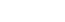 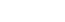 Keliling :    K =           =          = Keliling lingkaran tersebut 88 cm.  Luas : L = = = 166 cm2Luas lingkaran tersebut 616 cm2.  Jadi, keliling lingkaran tersebut 88 cm dan luasnya 616 cm23 2. 1. Diketahui :  Jari-jari lingkaran pertama  	  	  	  	:  	r1 = 10  Jari-jari lingkaran ke dua (setelah diperbesar 2 kali) :  	r2 = 20  1. Diketahui :  Jari-jari lingkaran pertama  	  	  	  	:  	r1 = 10  Jari-jari lingkaran ke dua (setelah diperbesar 2 kali) :  	r2 = 20  1 2. L1   = L1   = 4          = 3,14.10.10         = 314Luas lingkaran pertama adalah 314 cm2.L2 = 2       = 3,14 .20.20    = 1.256Luas lingkaran kedua (setelah diperbesar) adalah 1.256 cm2.L2-L1=1.256-314          = 942Selisih luas lingkaran pertama dan ke dua adalah 942 cm2.4. a. Hitung luas persegi panjang P = 21 cm Lebar persegi panjang dapat ditentukan dengan cara : l  =  x 2 = 14 cm 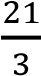 L = p x l L = 21 cm x 14 cm    = 294 cm2 14. b. Hitung luas lingkaran Untuk menghitung luas lingkaran kita hitung jari-jari lingkaran, dengan cara berikut : dlingkaran = 21cm/3 = 7 r           = ½ x dlingkaran              = ½ x 7 cm             = 3,5 cm Luas lingkaran = r2 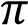                           x 3,5 cm x 3,5 cm  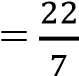  	 	    = 38,5 cm2 1 4. c. Hitung luas keenam lingkaran Untuk menghitung luas keenam lingkaran caranya sebagai berikut : 6 x Llingkaran = 6 x 38,5 cm2                    = 231 cm2 1 4. d. Hitung luas daerah yang diarsir Luas daerah yang diarsir dapat dihitung dengan cara mengurangi luas persegi panjang dengan luas enak lingkaran. Luas daerah yang diarsir : = Lpersegi panjang - Llingkaran = 294 cm2 – 231 cm2      = 63 cm2 Jadi luas daerah yang diarsir adalah 63 cm2 2 5.   a. Perhatikan gambar diatas Lingkaran tersebut memiliki sudut keliling lingkaran 45o. jari-jari OA = OC Penyelesaian : 1 5.  Membuat model matematis luas juring QOR Membuat model matematis luas segitiga QOR a = OA t = OC = OA L = QOR = ½ x a x t 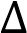                  = ½ x OA x OA                  = ½ x OA225. Membuat model matematis untuk menentikan luas daerah yang diarsir (tembereng), dapat dinyatakan oleh AO, karena panjang jari-jari lingkaran O adalah AO, tinggi dan alas segitiga AOC adalah AO juga sehingga Luas tembereng adalah sebagai berikut : L juring QOR – L ∆ QOR  x OA2)  x OA2) 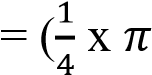 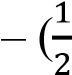 ) OA2 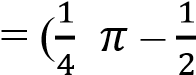 2 6.a. Model matematika yang bisa dibuat.d2 = p2 – (r1 + r2)2 sehingga penyelesaian masalah tersebut adalah  d2 = p2 – (r1 + r2)2 82 = 102 – (r1 + 2)2 64 = 100 – (r1 + 2)2  (r1 + 2)2 = 100 – 64 (r1 + 2)2 = 36 (r1 + 2)2 = 62  r1 + 2     = 6  r1          = 6 – 2  r1          = 4 Jadi, kolam Pak Helmi yang kedua memiliki ukuran jarijari 4 m. 5 Jumlah Jumlah 30No.PertanyaanHasil1.Bagaimana tanggapan siswa ketika belajar Matematika?2.Bagaimana keadaan siswa di kelas jika tidak ditunggui Ibu?3.Bagaimana 	tanggung jawab siswa ketika diberi pekerjaan rumah?4.Bagaimana cara Ibu menumbuhkan tanggung jawab siswa?5.Sumber belajar apa saja yang Ibu gunakan untuk membantu siswa belajar?6.Apakah siswa 	sering belajar kelompok?7.Apakah siswa aktif di kelas?8.Bagaimana cara Ibu mengevaluasi hasil belajar siswa?9.Pernahkah menggunakan Jurnal 	Belajar untuk mengevaluasi 	proses belajar siswa?10.Apakah kelebihan dari pembelajaran yang telah dilakukan?11.Apakah kekurangan dari pembelajaran yang telah dilakukan?No.   Butir Soal  Valid   Tidak  Valid  Catatan  Uraian  Uraian  Uraian  Uraian  1.   2.   3.   4. 5. 6. Nama Sekolah   : ....................................................................................  Kelas     : ....................................................................................  Waktu   	  : ....................................................................................  Pokok Bahasan  : ....................................................................................  No.  Kegiatan  Keterlaksanaan  Keterlaksanaan  Keterlaksanaan  Keterlaksanaan  Keterangan  No.  Kegiatan  1  2  3  4  Keterangan  A. Kegiatan Pendahuluan  1.  Guru membuka kegiatan pembelajaran dengan memberi salam kepada siswa dan berdoa.  2.  Guru menanyakan kabar, kesiapan siswa, dan kehadiran siswa.  3.  Guru memberikan informasi mengenai topik dan tujuan pembelajaran.  4.  Guru memberikan motivasi kepada siswa terkait dengan materi yang akan dibahas.  5.  Guru memberikan apersepsi.  B. Kegiatan Inti  B. Kegiatan Inti  B. Kegiatan Inti  B. Kegiatan Inti  B. Kegiatan Inti  B. Kegiatan Inti  6.  Karakteristik PMR Penggunaan konteks yang dapat dibayangkan siswa pada setiap awal pembelajaran.  7.  Pembelajaran mengarahkan siswa untuk mengkontruksi model.  8.  Guru memberi kesempatan siswa bekerjasama dan berinteraksi dengan siswa lainnya dan guru.  9.  Guru memfasilitasi siswa untuk mengaitkan berbagai konsep matematika untuk membentuk pengetahuan yang utuh.  10.  Guru memfasilitasi siswa untuk terlibat aktif dalam pembelajaran.  11.  Soal latihan  Guru mengawasi siswa mengerjakan soal latihan  12.  Guru bersama siswa mengoreksi jawaban  C. Kegiatan Penutup  C. Kegiatan Penutup  C. Kegiatan Penutup  C. Kegiatan Penutup  C. Kegiatan Penutup  C. Kegiatan Penutup  13.  Guru memberi penegasan mengenai materi yang sudah dipelajari.  14.  Guru memberikan informasi mengenai kegiatan yang akan dilakukan pada pertemuan berikutnya.  15.  Guru menutup kegiatan pembelajaran dengan berdoa dan salam.  Nama Sekolah   : ....................................................................................  Kelas     : ....................................................................................  Waktu     : ....................................................................................  Pokok Bahasan  : ....................................................................................  No.  Kegiatan  Keterlaksanaan  Keterlaksanaan  Keterlaksanaan  Keterlaksanaan  Keterangan  No.  Kegiatan  1  2  3  4  Keterangan  A. Kegiatan Pendahuluan  1.  Siswa mengawali kegiatan pembelajaran dengan memberi salam kepada siswa dan berdoa.  2.  Siswa memberi informasi mengenai kabar, kesiapan, dan kehadiran.  3.  Siswa memperhatikan penjelasan guru mengenai topik dan tujuan pembelajaran.  4.  Siswa memperhatikan motivasi yang diberikan guru terkait dengan materi yang akan dibahas.  5.  Siswa memperhatikan apersepsi yang diberikan.  B. Kegiatan Inti  B. Kegiatan Inti  B. Kegiatan Inti  B. Kegiatan Inti  B. Kegiatan Inti  B. Kegiatan Inti  6.  Karakteristik PMR Penggunaan konteks yang dapat dibayangkan siswa pada setiap awal pembelajaran. 7.  Pembelajaran mengarahkan siswa untuk mengkontruksi model.  8.  Siswa bekerjasama dan berinteraksi dengan siswa lainnya dan guru.  9.  Siswa mengaitkan berbagai konsep matematika untuk membentuk pengetahuan yang utuh.  10.  Siswa terlibat secara aktif dalam pembelajaran.  11.  Soal latihan  Siswa mengerjakan soal latihan  12.  Siswa bersama guru mengoreksi jawaban  C. Kegiatan Penutup  C. Kegiatan Penutup  C. Kegiatan Penutup  C. Kegiatan Penutup  C. Kegiatan Penutup  C. Kegiatan Penutup  13.  Siswa memperhatikan guru yang memberi penegasan mengenai materi yang sudah dipelajari.  14.  Siswa memperhatikan informasi mengenai kegiatan yang akan dilakukan pada pertemuan berikutnya.  15.  Siswa mengakhiri kegiatan pembelajaran dengan berdoa dan menjawab salam guru.  NOPERNYATAANJAWABANJAWABANJAWABANNOPERNYATAANSSSTSSTS1  Tampilan atau gambar LKPD membuat saya senang dalam mempelajari materi.  2  Kegiatan yang ada pada LKPD membuat saya  mudah memahami materi.  3  Tampilan atau gambar LKPD matematika membosankan.  4  Saya senang pembelajaran matematika dengan cara berkelompok.  5  Saya lebih paham jika rumus matematika   diperoleh dengan cara menemukan sendiri.  6  Pembelajaran seperti ini terlalu berbelit-belit  sehingga membuat saya bingung memahami  materi.  7  Pembelajaran matematika seperti ini lebih menyenangkan.  8  Proses pembelajaran seperti ini membuat saya  lebih mudah memahami materi.  9  Saya malas berinteraksi dengan teman saat  diskusi kelompok.  10  Pembelajaran matematika seperti ini membuat saya malas menyimak materi yang sedang dipelajari.  11  Kegiatan yang ada dalam LKPD membuat saya mudah memahami materi.  12  Dengan pembelajaran seperti ini membuat saya mudah mengungkapkan gagasan atau pendapat.  13  Perintah dalam LKPD membuat saya bingung.  14  Saya lebih suka kegiatan pembelajaran seperti biasanya.  NOPERNYATAANJAWABANJAWABANJAWABANNOPERNYATAANSSSTSSTS1  Ketika tes matematika saya selalu mengerjakan sendiri tanpa bertanya.2  Saya merasa kurang yakin dalam mengerjakan tes matematika jika tidak bertanya kepada orang lain.3  Saya berani menunjukkan kemampuan yang dimiliki orang banyak.4  Apabila disuruh mengerjakan soal matematika yang sulit saya selalu meminta bantuan orang lain.5  Saya memelajari terlebih dahulu materi pelajaran matematika yang akan dipelajari dikelas. 6Saya tetap mau mengerjakan tugas matematika yang sulit dan belum pernah saya kerjakan.7  Saya langsung meminta bantuan pada orang lain ketika mendapati soal yang sulit.8  Saya tidak pernah mencari buku referensi matematika yang akan dipelajari dikelas.9  Apapun kesulitan dalam belajar matematika sayamencoba menyelesaikannya sendiri tanpa orang lain.10  Saat saya belajar dikelas, saya malas mengerjakan soal-soal jika tidak disuruh oleh guru.Mata pelajaran : Matematika Jenjang : Sekolah Menengah Pertama Kelas : VIII  Semester : II Aspek Aspek Aspek Aspek Aspek Aspek Aspek Aspek Kelayakan Isi Kelayakan Isi Kelayakan Isi Kelayakan Isi Kesesuaian Penyajian dengan Pendekatan Pembelajaran Kesesuaian Penyajian dengan Pendekatan Pembelajaran Kesesuaian Penyajian dengan Pendekatan Pembelajaran Kesesuaian Penyajian dengan Pendekatan Pembelajaran Kesesuaian Penyajian dengan Pendekatan Pembelajaran Kesesuaian Penyajian dengan Pendekatan Pembelajaran Kesesuaian Penyajian dengan Pendekatan Pembelajaran Kesesuaian Penyajian dengan Pendekatan Pembelajaran Kesesuaian dengan Syarat Didaktis Kesesuaian dengan Syarat Didaktis Kesesuaian dengan Syarat Didaktis Kesesuaian dengan Syarat Didaktis Kesesuaian dengan Syarat Didaktis Kesesuaian dengan Syarat Didaktis Butir Butir 1 2 3 4 5 6 7 8 9 10 11 12 13 14 15 16 17 18 19 20 Ahli Materi 1 Skor 4 4 4 3 3 4 4 4 3 4 4 4 4 4 4 4 4 3 4 3 Ahli Materi 1 Jumlah 22 22 22 22 31 31 31 31 31 31 31 31 2 2 2 2 2 2 2 2 2 2 2 2 Ahli Materi 2 Skor 4 4 4 3 4 4 4 4 4 4 3 4 4 4 4 3 3 3 4 4 Ahli Materi 2 Jumlah 23 23 23 23 31 31 31 31 31 31 31 31 21 21 21 21 21 21 Skor per Aspek Skor per Aspek 3,75 3,75 3,75 3,75 3,88 3,88 3,88 3,88 3,88 3,88 3,88 3,88 3,6 3,6 3,6 3,6 3,6 3,6 Skor Akhir Skor Akhir 3,75 3,75 3,75 3,75 3,75 3,75 3,75 3,75 Skor tertinggi (ideal) = 4 Skor terendah 	 = 1 Jumlah Kelas  	 = 4 No Rerata Skor Kriteria 1 Sangat Baik 2 Baik 3 Kurang Baik 4 Tidak Baik Skor tertinggi (ideal) = 4 Skor terendah 	 = 1 Jumlah Kelas  	 = 4 No Rerata Skor Kriteria 1 Sangat Baik 2 Baik 3 Kurang Baik 4 Tidak Baik Skor tertinggi (ideal) = 4 Skor terendah 	 = 1 Jumlah Kelas  	 = 4 No Rerata Skor Kriteria 1 Sangat Baik 2 Baik 3 Kurang Baik 4 Tidak Baik Aspek Aspek Aspek Aspek Aspek Aspek Aspek Kesesuaian dengan Syarat Konstruksi (Kebahasaan) Kesesuaian dengan Syarat Konstruksi (Kebahasaan) Kesesuaian dengan Syarat Konstruksi (Kebahasaan) Kesesuaian dengan Syarat Konstruksi (Kebahasaan) Kesesuaian dengan Syarat Konstruksi (Kebahasaan) Kesesuaian dengan Syarat Teknis (Kegrafikan) Kesesuaian dengan Syarat Teknis (Kegrafikan) Kesesuaian dengan Syarat Teknis (Kegrafikan) Kesesuaian dengan Syarat Teknis (Kegrafikan) Kesesuaian dengan Syarat Teknis (Kegrafikan) Kesesuaian dengan Syarat Teknis (Kegrafikan) Kesesuaian dengan Syarat Teknis (Kegrafikan) Butir 1 2 3 4 5 6 7 8 9 10 11 12 Skor 3 3 3 3 3 3 3 4 23 2 4Jumlah 15 15 15 15 15 16161616161616Skor per Aspek 3 3 3 3 3 2,572,572,572,572,572,572,57Skor Akhir 2,752,752,752,752,752,752,75Skor tertinggi (ideal) = 4 Skor terendah 	 = 1 Jumlah Kelas  	 = 4 No Rerata Skor Kriteria 1 Sangat Baik 2 Baik 3 Kurang Baik 4 Tidak Baik Skor tertinggi (ideal) = 4 Skor terendah 	 = 1 Jumlah Kelas  	 = 4 No Rerata Skor Kriteria 1 Sangat Baik 2 Baik 3 Kurang Baik 4 Tidak Baik Ahli Materi Ahli Media Jumlah Skor 150 33Jumlah Butir 40 12 Skor Akhir 3,62 3,62 Skor tertinggi (ideal) = 4 Skor terendah 	 = 1 Jumlah Kelas  	 = 4 No Rerata Skor Kriteria 1 Sangat Baik 2 Baik 3 Kurang Baik 4 Tidak Baik Butir Penilaian Butir Penilaian Butir Penilaian Butir Penilaian Butir Penilaian Jumlah Kegiatan Pendahuluan Kegiatan Pendahuluan Kegiatan Pendahuluan Kegiatan Pendahuluan Kegiatan Pendahuluan Kegiatan Inti Kegiatan Inti Kegiatan Inti Kegiatan Inti Kegiatan Inti Kegiatan Penutup Kegiatan Penutup Kegiatan Penutup Jumlah Butir Butir 1 2 3 4 5 6 7 8 9 10 11 12 13 14 15 Jumlah Skor observer pertemuan ke I 4 4 4 4 4 4 3 4 4 4 4 3 4 4 4 58 Skor observer pertemuan ke II 4 4 4 4 4 3 4 4 4 3 4 4 3 4 4 57 Skor observer pertemuan ke III 4 3 4 4 4 4 4 4 4 4 4 3 4 4 4 58 Skor observer pertemuan ke IV 4 4 4 4 4 4 4 4 3 4 3 3 4 4 4 57 Jumlah Jumlah 16 15 16 16 16 15 15 16 15 15 15 13 15 16 16 230 Skor per Kegiatan Skor per Kegiatan 3,95 3,95 3,95 3,95 3,95 3,71 3,71 3,71 3,71 3,71 3,92 3,92 3,92 Skor Akhir Skor Akhir 3,83 3,83 3,83 3,83 3,83 Skor tertinggi (ideal) = 4 Skor terendah 	 = 1 Jumlah Kelas  	 = 4 No Rerata Skor Kriteria 1 Sangat Baik 2 Baik 3 Kurang Baik 4 Tidak Baik Skor tertinggi (ideal) = 4 Skor terendah 	 = 1 Jumlah Kelas  	 = 4 No Rerata Skor Kriteria 1 Sangat Baik 2 Baik 3 Kurang Baik 4 Tidak Baik Skor tertinggi (ideal) = 4 Skor terendah 	 = 1 Jumlah Kelas  	 = 4 No Rerata Skor Kriteria 1 Sangat Baik 2 Baik 3 Kurang Baik 4 Tidak Baik Kegiatan Pendahuluan Kegiatan Inti Kegiatan Penutup Jumlah Pertemuan I 20 26 12 58 Pertemuan II 20 26 11 57 Pertemuan III 19 27 12 58 Pertemuan IV 20 25 12 57 Jumlah 79 104 47 230 Skor tertinggi (ideal) = 4 Skor terendah 	 = 1 Jumlah Kelas  	 = 4 No Rerata Skor Kriteria 1 Sangat Baik 2 Baik 3 Kurang Baik 4 Tidak Baik Butir Penilaian Butir Penilaian Butir Penilaian Butir Penilaian Butir Penilaian Jumlah Kegiatan Pendahuluan Kegiatan Pendahuluan Kegiatan Pendahuluan Kegiatan Pendahuluan Kegiatan Pendahuluan Kegiatan Inti Kegiatan Inti Kegiatan Inti Kegiatan Inti Kegiatan Inti Kegiatan Penutup Kegiatan Penutup Kegiatan Penutup Jumlah Butir Butir 1 2 3 4 5 6 7 8 9 10 11 12 13 14 15 Jumlah Skor observer pertemuan ke I 4 4 4 4 4 4 4 4 3 4 3 4 4 4 4 58 Skor observer pertemuan ke II 4 4 4 4 4 4 3 3 4 4 3 4 4 4 4 57 Skor observer pertemuan ke III 4 3 4 4 4 4 3 4 3 3 4 4 4 4 4 56 Skor observer pertemuan ke IV 4 4 4 4 4 4 3 3 4 3 4 4 4 4 4 57 Jumlah Jumlah 16 15 16 16 16 16 13 14 14 14 14 16 16 16 16 228 Skor per Kegiatan Skor per Kegiatan 3,95 3,95 3,95 3,95 3,95 3,61 3,61 3,61 3,61 3,61 4 4 4 Skor Akhir Skor Akhir 3,8 3,8 3,8 3,8 3,8 Skor tertinggi (ideal) = 4 Skor terendah 	 = 1 Jumlah Kelas  	 = 4 No Rerata Skor Kriteria 1 Sangat Baik 2 Baik 3 Kurang Baik 4 Tidak Baik Skor tertinggi (ideal) = 4 Skor terendah 	 = 1 Jumlah Kelas  	 = 4 No Rerata Skor Kriteria 1 Sangat Baik 2 Baik 3 Kurang Baik 4 Tidak Baik Skor tertinggi (ideal) = 4 Skor terendah 	 = 1 Jumlah Kelas  	 = 4 No Rerata Skor Kriteria 1 Sangat Baik 2 Baik 3 Kurang Baik 4 Tidak Baik Kegiatan Pendahuluan Kegiatan Inti Kegiatan Penutup Jumlah Pertemuan I20 26 12 58 Pertemuan II20 25 12 57 Pertemuan III19 25 12 56 Pertemuan IV20 25 12 57 Jumlah79 101 48 228 Skor tertinggi (ideal) = 4 Skor terendah 	 = 1 Jumlah Kelas  	 = 4 No Rerata Skor Kriteria 1 Sangat Baik 2 Baik 3 Kurang Baik 4 Tidak Baik Kegiatan Pendahuluan Kegiatan  Inti Kegiatan Penutup Jumlah Skor Kegiatan Guru 79 104 47 230 Skor Kegiatan Siswa 79 101 48 228 Jumlah 158 205 95 458 Rata-rata 3,95 3,66 3,96 3,82 Skor tertinggi (ideal) = 4 Skor terendah 	 = 1 Jumlah Kelas  	 = 4 No Rerata Skor Kriteria 1 Sangat Baik 2 Baik 3 Kurang Baik 4 Tidak Baik Skor tertinggi (ideal) = 4 Skor terendah 	 = 1 Jumlah Kelas  	 = 4 No Rerata Skor Kriteria 1 Sangat Baik 2 Baik 3 Kurang Baik 4 Tidak Baik Skor tertinggi (ideal) = 4 Skor terendah 	 = 1 Jumlah Kelas  	 = 4 No Rerata Skor Kriteria 1 Sangat Baik 2 Baik 3 Kurang Baik 4 Tidak Baik Skor tertinggi (ideal) = 4 Skor terendah 	 = 1 Jumlah Kelas  	 = 4 No Rerata Skor Kriteria 1 Sangat Baik 2 Baik 3 Kurang Baik 4 Tidak Baik No Absen SiswaSkorSkorSkorSkorSkorSkorNilaiKetuntasanKriteriaNo Absen SiswaIndikator Komunikasi MatematisIndikator Komunikasi MatematisIndikator Komunikasi MatematisIndikator Komunikasi MatematisIndikator Komunikasi MatematisIndikator Komunikasi MatematisNilaiKetuntasanKriteriaNo Absen Siswa121332NilaiKetuntasanKriteria134555481Tuntas Baik234355371TuntasBaik342535575TuntasBaik434325362Tidak tuntasCukup533132553Tidak tuntasCukup 645432258Tidak tuntasCukup725545479TuntasBaik 813433558Tidak tuntasBaik925344571TuntasBaik1032522351Tidak tuntasCukup 1125245571TuntasBaik 1234534471TuntasBaik1345454585TuntasBaik1445545588TuntasSangat Baik1535254575TuntasBaik1645552581TuntasBaik1725254468TuntasBaik1843243358Tidak tuntasBaik 1954545588TuntasSangat Baik2044223561Tidak tuntasCukup2145435475TuntasBaik225444  2575TuntasBaik2355355588TuntasBaik2455345486TuntasSangatBaik2555435381TuntasBaik2635545578TuntasBaik2745434584TuntasBaik2854545478TuntasBaik2953455584TuntasBaik3045244584TuntasBaik3152454475TuntasBaik3253545584TuntasBaikJumlah1451441221181301252.458Rata-rata4,54,53,83,7 43,976,81     Jumlah seluruh siswa 	 	 = 32      Banyak siswa yang mengikuti tes = 32      Banyak siswa yang tuntas 	 = 25      Banyak siswa yang tidak tuntas  = 7 Persentase Ketuntasan Nilai huruf Kriteria A Sangat baik B Baik C Cukup D Kurang IndikatorFrekuensi PenilaianRata-rataKeteranganDrawing4SedangWritten Text4,2Tinggi Mathematical Expression3,85Rendah NoSkor Butir keSkor Butir keSkor Butir keSkor Butir keJumlahRata-rataNoJumlahRata-rata1234567891011121314122223222322221292,07243232232323312352,50333333333333332412,93432332333332221352,50533334333443343463,29633333333333333423,00732312222322121282,00822234112112232282,00933333333333313402,861033342233433333423,001133332333333323402,861233232233333333392,791333243233443411403,001422233222332322332,361533324433333231402,861632233323332222352,501733332333443333433,071823223222232211292,071933332333333332402,862033332333333333412,932144443344444333513,642244332333323333423,002342333333223332392,792433333333333333423,002533332333333332402,862633323332333332392,79273332233233 3322372,642833332333223332382,712933322333333333402,863034333433443333463,293133344443333443483,433243334334433443483,43Jumlah98949296929598981071031011039787125689,86Rata-rata32,82,82,92,82,9333,23,13,13,12,92,639,252,81Skor tertinggi (ideal) = 4 Skor terendah 	 = 1 Jumlah Kelas  	 = 4 No Rerata Skor Kriteria 1 Sangat Baik 2 Baik 3 Kurang Baik 4 Tidak Baik NoJumlahNoJumlah22221321311222232223222243232232322633333333333304323323333328533334333443363333333333307323122223222822234112111993333333333301033342233433011333323333329123323223333271333243233443114222332223324153332443333311632233323332717333323334431182322322223231933332333332620333323333326214444334444342244332333323023423333332228243333333333302533332333332926333233323328273332233233272833332333222729333223333328303433343344343133344443333432433343344334Jumlah9894929692959898107103908Rata-rata2,452,352,32,42,32,382,452,452,72,628,375PersentaseKategori76-100Sangat Mandiri51-75Mandiri26-50Cukup mandiri0-25Tidak mandiri